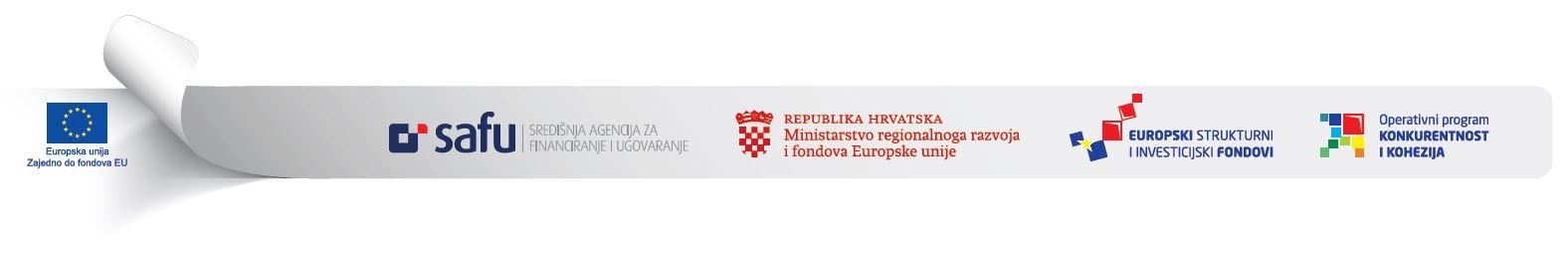 GRAD ZADARadresa: Narodni trg 1, 23000 Zadar, Hrvatskatel: +385 023 208 100e-mail:   javna.nabava@grad-zadar.hrwebsite: www.grad-zadar.hr(dalje u tekstu „Naručitelj“)DOKUMENTACIJA O NABAVIza projekt koji se financira iz europskih strukturnih i investicijskih fondova u financijskom razdoblju 2014.–2020.KK.06.1.1.01.0052PREDMET  NABAVE:RADOVI NA  REKONSTRUKCIJI OBJEKTA PROVIDUROVE PALAČE U ZADRU – PONOVLJENI POSTUPAKCPV 45454000-4 Radovi na rekonstrukcijiEvidencijski broj javne nabave: MN 050-29/18-15Zadar,  ________ 2018.SADRŽAJ:				OPĆI PODACIPODACI O PREDMETU NABAVEOSNOVE ZA ISKLJUČENJE GOSPODARSKOG SUBJEKTAKRITERIJ ZA ODABIR GOSPODARSKOG SUBJEKTA (UVJETI SPOSOBNOSTI)EUROPSKA JEDINSTVENA DOKUMENTACIJA O NABAVI (ESPD)PODACI O PONUDI OSTALE ODREDBEPRILOZI DOKUMENTACIJE O NABAVI:Prilog 1 - Izjava o jamstvenom roku za otklanjanje nedostatakaPrilog 2 – NacrtiPrilog 3 - Troškovnik DODACI DOKUMENTACIJI O NABAVIUgovorna dokumentacijaeESPD obrazac (eESPD zahtjev)OPĆI PODACI														Sukladno članku 3. točki 3. i članku 200. Zakona o javnoj nabavi („Narodne novine“, br. 120/16. -  u daljnjem tekstu: ZJN 2016) i člancima 2. i 3.  Pravilnika o dokumentaciji o nabavi te ponudi u postupcima javne nabave („Narodne novine“, br. 65/17. – u daljnjem tekstu: Pravilnik) izrađena je Dokumentacija o nabavi koja čini podlogu za izradu ponude i omogući podnošenje usporedivih ponuda u ovom postupku javne nabave. Ponuda je izjava volje Ponuditelja u pisanom obliku da će isporučiti robu, pružiti usluge ili izvesti radove u skladu s uvjetima i zahtjevima iz Dokumentacije o nabavi.Ponuditelj predajom svoje ponude u potpunosti i bez ograničenja prihvaća odredbe iz Dokumentacije o nabavi te Posebne i Opće uvjete Ugovora koji su sadržani u Dokumentaciji o nabavi, Dodatak – Ugovorna dokumentacija. Od Ponuditelja se očekuje da pažljivo prouče sve knjige ove Dokumentacije o nabavi i da se pridržavaju svih uputa, sadržaja danih predložaka, ugovornih uvjeta, svih tehničkih specifikacija i uvjeta iz projektne dokumentacije sadržanih u ovoj Dokumentaciji o nabavi. Ponuditelj  ne smije mijenjati ni nadopunjavati tekst Dokumentacije o nabavi.Od gospodarskih subjekata se očekuje da pažljivo pročitaju i da se pridržavaju svih uputa sadržanih u ovoj Dokumentaciji o nabavi te da s odgovarajućom pažnjom uvaže sve informacije koje imaju utjecaj na formiranje cijene ponude, rok i uvjete izvođenja radova. Ponuditelji se pri izradi svojih ponuda u svemu trebaju pridržavati sadržaja i uvjeta iz Dokumentacije o nabavi, uvjeta iz ZJN 2016, Pravilnika o dokumentaciji te svih primjenjivih zakonskih i podzakonskih propisa koji reguliraju područje predmeta nabave. Podaci o naručiteljuNaziv i sjedište Naručitelja: Grad Zadar, Narodni trg 1, 23000  ZadarOIB: 09933651854IBAN: HR5924070001852000009Odgovorna osoba javnog naručitelja: Branko Dukić, gradonačelnikBroj telefona: +385 (0)23 208 165Broj telefaksa: +385(0)23 208 198Internet adresa: www.grad-zadar.hrPodaci o osobama zaduženim za komunikaciju s ponuditeljimaNaziv: Upravni odjel za EU fondoveIme i prezime: Stefani Mikulec Perković, mag.oec.Adresa elektroničke pošte: stefani.mikulec@grad-zadar.hrKomunikacija i svaka druga razmjena informacija/podataka između Naručitelja i gospodarskih subjekata može se obavljati isključivo na hrvatskom jeziku putem sustava Elektroničkog oglasnika javne nabave Republike Hrvatske (dalje: EOJN RH) ili elektroničkom poštom.Iznimno u skladu s člankom 63. ZJN 2016., Naručitelj i gospodarski subjekti mogu komunicirati usmenim putem ako se ta komunikacija ne odnosi na ključne elemente postupka javne nabave, pod uvjetom da je njezin sadržaj u zadovoljavajućoj mjeri dokumentiran. Ključni elementi postupka javne nabave uključuju dokumentaciju o nabavi i ponude. Usmena komunikacija s ponuditeljima koja bi mogla znatno utjecati na sadržaj i ocjenu ponuda mora biti u zadovoljavajućoj mjeri i na prikladan način dokumentirana, primjerice sastavljanjem pisanih bilješki ili zapisnika, audio snimki ili sažetaka glavnih elemenata komunikacije i slično.Detaljne upute o načinu komunikacije između gospodarskih subjekata i naručitelja u roku za dostavu ponuda putem sustava EOJN RH-a dostupne su na stranicama Elektroničkog oglasnika javne nabave, na adresi: https://eojn.nn.hr/Oglasnik/Dodatne informacije, objašnjenja i/ili izmjene Dokumentacije o nabaviGospodarski subjekt može zahtijevati dodatne informacije, objašnjenja ili izmjene u vezi s dokumentacijom o nabavi tijekom roka za dostavu ponuda. Pod uvjetom da je zahtjev dostavljen pravodobno, Naručitelj obvezan je odgovor, dodatne informacije i objašnjenja bez odgode, a najkasnije tijekom 4 (četvrtog) dana prije roka određenog za dostavu ponuda staviti na raspolaganje na isti način i na istim internetskim stranicama kao i osnovnu dokumentaciju (https://eojn.nn.hr/Oglasnik), bez navođenja podataka o podnositelju zahtjeva. Zahtjev za dodatnom informacijom, objašnjenjem ili izmjenom u vezi s Dokumentacijom o nabavi je pravodoban ako je dostavljen najkasnije tijekom 6 (šestog) dana prije roka određenog za dostavu ponuda.Zainteresirani gospodarski subjekti zahtjeve za dodatne informacije, objašnjenja ili izmjene u vezi s dokumentacijom o nabavi, Naručitelju dostavljaju putem EOJN RH.Evidencijski broj nabave MN 050-29/18-15Podaci o gospodarskim subjektima s kojima je naručitelj u sukobu interesaNaručitelj ne smije sklapati ugovore o javnoj nabavi kao ni okvirne sporazume sa sljedećim gospodarskim subjektima (u svojstvu ponuditelja, člana zajednice gospodarskih subjekata i podugovaratelja odabranom ponuditelju):Investinženjering d.o.o. Tuškanova 41, 10000 Zagreb, OIB: 78904416556D.S. projekt d.o.o. Bana Josipa Jelačića 28 a, Zadar, OIB: 35985815579Predstavnici Naručitelja u ovom postupku javne nabave potpisnici su izjave sukladno članku 76. stavku 1. ZJN 2016.Vrsta postupka javne nabaveOtvoreni postupak javne nabave male vrijednosti, s ciljem sklapanja ugovora o javnim radovima.Naručitelj će ovaj postupak javne nabave male vrijednosti objaviti u EOJN RH i u Službenom listu Europske unije. Procijenjena vrijednost nabave Procijenjena vrijednost nabave u ovom postupku javne nabave iznosi 28.361.000,00 HRK (bez PDV-a).Vrsta ugovora o javnoj nabaviUgovor o javnoj nabavi radova. Navod sklapa li se ugovor o javnoj nabavi ili okvirni sporazumNaručitelj provodi postupak javne nabave s ciljem odabira gospodarskog subjekta za sklapanje ugovora o javnoj nabavi radova.Ugovorne strane izvršavat će ugovor o javnoj nabavi radova u skladu s uvjetima određenima u dokumentaciji o nabavi i odabranom ponudom.Prijedlog Ugovora o javnoj nabavi radova (Posebni uvjeti ugovora) je sastavni dio ove Dokumentacije o nabavi.Navod uspostavlja li se dinamički sustav nabaveNe uspostavlja se dinamički sustav nabave. Navod provodi li se elektronička dražbaSklapanju ugovora o javnoj nabavi neće prethoditi elektronička dražba. Internetska stranica na kojoj je objavljeno izvješće o  provedenom savjetovanju sa zainteresiranim gospodarskim subjektima Temeljem članka 198. stavka 3. ZJN-a 2016 i članka 9. Pravilnika o planu nabave, registru ugovora, prethodnom savjetovanju i analizi tržišta u javnoj nabavi (Narodne novine br. 101/2017) Naručitelj je prijedlog Dokumentacije o nabavi (opis predmeta nabave, tehničke specifikacije, kriterije za kvalitativni odabir gospodarskog subjekta, kriterije za odabir ponude,  prijedlog ugovora i troškovnike), dana 15.10.2018.  godine stavio na prethodno savjetovanje sa zainteresiranim gospodarskim subjektima u trajanju do 23.10.2018.godine, javnom objavom na internetskim stranicama elektroničkog oglasnika javne nabave EOJN.Tijekom trajanja prethodnog savjetovanja Naručitelj nije pozvao na sastanak zainteresirane gospodarske subjekte.Izvješće o provedenom prethodnom savjetovanju, odnosno o prihvaćenim i neprihvaćenim primjedbama i prijedlozima, objavljeno je ______________ 2018. godine na internetskim stranicama elektroničkog oglasnika javne nabave EOJN.PODACI O PREDMETU NABAVE											Opis predmeta nabavePredmet ove nabave je izvođenje radova na rekonstrukciji i dogradnji sklopa dijela objekta Providurove palače u Zadru koji je  zaštićeno nepokretno kulturno dobro - pojedinačno, oznaka dobra: Z-7106. Providurova palača je II faza rekonstrukcije najmonumentalnijeg građevinskog sklopa na poluotoku, nalazi se u povijesnoj jezgri grada Zadra. Kompleks Namjesništva je nastao krajem 19. stoljeća Prva faza rekonstrukcije dijela kompleksa, Kneževa palača, je završena i opremljena krajem 2016. godine. Providurova palača sa ranije rekonstruiranom Kneževom palačom mora funkcionirati kao jedinstvena prostorna, funkcionalna, oblikovna cjelina, ali i tehnička cjelina. Trošak radova rekonstrukcije Providurove palače sufinancira se iz europskih strukturnih i investicijskih fondova, Projekt pod nazivom "ZADAR BAŠTINI – Integrirani kulturni program Grada
Zadra 2020", ref. oznake KK.06.1.1.01.0052.Detaljan opis predmeta nabave te vrsta i opseg radova kao i posebni zahtjevi vezani za izvođenje istih detaljno su utvrđeni troškovnikom koji je sastavni dio ove Dokumentacije o nabavi. Nacrti (glavni i izvedbeni projekt) su dostupni na poveznici navedenoj u točci 7. ove Dokumentacije Oznaka i naziv iz jedinstvenog rječnika javne nabaveCPV oznaka: 45454000-4 Radovi na rekonstrukciji.Opis i oznaka grupa predmeta nabavePredmet nabave nije podijeljen u grupe jer se radi o jedinstvenoj tehničko-tehnološkoj cjelini koja predstavlja kapitalnu investiciju te bi tehnička složenost podjele na grupe potencijalno mogla narušiti uspješnost izvršenja ugovora u slučaju potrebe koordinacije većeg broja različitih ugovaratelja. Stoga je ponuditelj u obvezi ponuditi predmet nabave u cijelosti odnosno ponuda mora obuhvatiti sve stavke Troškovnika ove dokumentacije o nabavi. Količina predmeta nabave Sukladno Pravilniku o dokumentaciji o nabavi te ponudi u postupcima javne nabave (NN 65/2017), količina predmeta nabave je predviđena (okvirna) količina predmeta nabave.Količina predmeta nabave određena je Troškovnikom, koji je sastavni dio ove dokumentacije o nabavi.Prilikom ispunjavanja troškovnika ponuditelj ukupnu cijenu stavke izražava kao umnožak količine i cijene.Ponuditelj mora ponuditi cjelokupni predmet nabave sadržan u troškovniku. Ponude koje obuhvaćaju samo dio traženog predmeta nabave neće se razmatrati. Ponuditelj je dužan ponuditi i izvršiti radove sukladno svim tehničkim i drugim uvjetima koji su navedeni u ovoj dokumentaciji o nabavi.Ponuditelji su dužni troškovnik i projektnu-tehničku dokumentaciju detaljno proučiti i upoznati se sa svim zahtjevima iz istih te sukladno tomu izraditi i dostaviti svoju ponudu.Tehničke specifikacijeZahtjevi tehničke specifikacije predmeta nabave, vrsta, kvaliteta i količina u cijelosti je iskazana u troškovniku. Troškovnik i Nacrti (glavni i izvedbeni projekt) stavljaju se na raspolaganje elektroničkim sredstvima komunikacije uz neograničen, izravan i besplatan pristup. Nacrte (glavni i izvedbeni projekt) koji su potrebni za sastavljanje ponude, iz tehničkih razloga, to jest zbog opsežnosti, Naručitelj nije u mogućnosti neograničeno i u cijelosti staviti na raspolaganje posredstvom Elektroničkog oglasnika javne nabave RH.Nacrti će biti dostupni na poveznici navedenoj u točci 7. ove Dokumentacije.Kriteriji mjerodavni za ocjenu jednakovrijednostiUkoliko je u pojedinim troškovničkim stavkama navedena tehnička specifikacija / norma/ proizvođač/ marka/ tip robe (proizvoda) dozvoljeno je ponuditi jednakovrijednu robu. Ovisno o proizvodu, kao dokaz jednakovrijednosti, od ponuditelja s kojim se sklopi ugovor o izvođenju radova, tj. od izvoditelja, zatražiti će se dostava tehničke dokumentacije o proizvodu iz koje je moguća i vidljiva usporedba te nedvojbena ocjena jednakovrijednosti (tehnička dokumentacija proizvođača, ispitni izvještaji priznatoga tijela, atesti, norme, certifikati, sukladnosti i sl.) na hrvatskom jeziku, a ukoliko će priloženi dokazi jednakovrijednosti biti na stranom jeziku uz njega će izvoditelj radova biti dužan priložiti i prijevod ovlaštenog sudskog tumača na hrvatski jezik. Izvoditelj radova mora dokazati da rješenja koja predlaže na jednakovrijedan način zadovoljavaju zahtjeve definirane tehničkim specifikacijama i zahtjeve iz prateće tehničke dokumentacije. Ponuđeni jednakovrijedan proizvod mora biti u skladu s ukupnom pratećom tehničkom dokumentacijom.Dokaze jednakovrijednosti Naručitelj će provjeravati tijekom provedbe ugovora. Ukoliko najpovoljniji ponuditelj s kojim se sklopi ugovor o izvođenju radova Naručitelju ne dostavi potrebne dokumente kojima dokazuje jednakovrijednost ili dostavi dokumente kojima ne dokaže nedvojbenu ocjenu jednakovrijednosti, Naručitelj će pismenim putem obavijestiti Ponuditelja da se isto odbija, te da se smatra da je nudio proizvode navedene u stavci troškovnika.Ukoliko ponuditelj ostavi prazna mjesta na kojima se opisuju jednakovrijedni proizvodi smatrat će se da je nudio proizvode navedene u stavkama Troškovnika. TroškovnikNaručitelj, sukladno članku 5. stavku 4. Pravilnika, prilaže Troškovnik u nestandardiziranom obliku koji omogućuje elektroničko ispunjavanje (.xls format).Troškovnik mora biti popunjen na izvornom predlošku bez mijenjanja, ispravljanja i prepisivanja izvornog teksta.Pod izvornim predloškom/troškovnikom podrazumijeva se troškovnik koji uključuje i sve izmjene i dopune koje su, ukoliko ih je bilo, objavljene u EOJN RH. Ponuditelj mora ispuniti sve stavke radova opisanih u troškovniku. Jedinične cijene svake stavke troškovnika i ukupna cijena, izražene u hrvatskim kunama (kn), moraju biti zaokružene na 2 (dvije) decimale. Ukoliko određenu stavku troškovnika ponuditelj neće naplaćivati, odnosno, ukoliko ju nudi besplatno ili je ista uračunata u cijenu neke druge stavke, ponuditelj je u troškovniku za istu stavku obvezan upisati iznos „0,00“.Ako ponuditelj promijeni tekst ili količine navedene u obrascu troškovnika, smatrat će se da je takav troškovnik nepotpun i nevažeći te će ponuda biti odbijena.Troškovnik se dostavlja elektronički u .xls formatu. Ponuditelj u Prilogu 3 - Troškovnik u ćeliji „Jednakovrijedno” navodi jednakovrijedan proizvod temeljem raspisanih kriterija za ocjenu jednakovrijednosti. Ponuđeni jednakovrijedan proizvod mora zadovoljiti tražene minimalne tehničke karakteristike proizvoda navedene u troškovniku ili imati bolje tehničke karakteristike od traženih minimalnih tehničkih karakteristika.Upute za popunjavanje Troškovnika:cijene stavke (jedinične cijene) navedene u troškovniku moraju biti iskazane bez obračunatog PDV-a,ponuditelj u troškovnik obvezno unosi jedinične cijene koje se izražavaju u HRK (Hrvatske kune) i koje pomnožene s količinom stavke daju ukupnu cijenu za svaku stavku troškovnika,u svaku jediničnu stavku mora biti obračunat popust ukoliko ga ponuditelj nudi,zbroj svih ukupnih cijena stavki troškovnika čini cijenu ponude,ponuditelj je dužan ispuniti troškovnik u cijelosti,ukoliko ponuditelj ne ispuni troškovnik u skladu sa zahtjevima iz ove Dokumentacije o nabavi ili promijeni tekst ili količine navedene u troškovniku, smatrat će se da je takav troškovnik nepotpun i nevažeći te će ponuda biti odbijena,jedinične cijene svake stavke troškovnika iskazuju se sa najviše 2 (dvije) decimale.Ponuditelj je obvezan komercijalni popust na cijenu ponude iskazati na način da iskaže jediničnu cijenu za svaku pojedinu stavku troškovnika tako da iste sadržavaju sve troškove i popuste odnosno dužan je dostaviti cijeli troškovnik sa iskazanim cijenama s popustom.Ponuditelj ne smije mijenjati opise predmeta nabave navedene u Troškovniku kao niti dopisivati stupce niti na bilo koji način mijenjati sadržaj troškovnika. Ponuđeni radovi moraju u cijelosti zadovoljiti sve tražene uvjete iz opisa predmeta nabave te iz detaljne specifikacije navedene u troškovnicima.Troškovnik nije potrebno potpisati ni ovjeravati pečatom. Odredbe o normamaZa sve stavke u Troškovniku gdje su navedena tehnička pravila koja opisuju predmet nabave pomoću hrvatskih odnosno europskih odnosno međunarodnih normi, gospodarski subjekt treba ponuditi predmet nabave u skladu s normama iz ove Dokumentacije o nabavi ili jednakovrijednim normama. Za svaku normu navedenu po dotičnom normizacijskom sustavu dozvoljeno je nuditi jednakovrijednu normu, tehničko odobrenje odnosno uputu iz odgovarajuće hrvatske, europske ili međunarodne nomenklature. Mjesto izvršenja ugovoraRadovi koji su predmet ovoga postupka javne nabave izvodit će se na Providurovoj palači u Zadru, Trg Petra Zoranića 1, 23 000 Zadar, katastarskoj čestici k.č. 10557 i k.č. 10556 k.o. Zadar.Rok početka i završetka izvršenja ugovoraRok dovršetka u smislu ove Dokumentacije o nabavi, je vremenski period određen za izvršenje Radova iz članka 8.2. [Rok dovršetka] i svih preuzetih ugovornih obveza, osim jamstvenog roka za otklanjanje nedostataka.Ugovor u pisanom obliku Naručitelj će s odabranim ponuditeljem sklopiti  najkasnije u roku od 30 (trideset) dana od dana izvršnosti odluke o odabiru. Ugovor stupa na snagu onoga dana kada ga potpiše posljednja ugovorna strana te je na snazi do izvršenja svih obaveza ugovornih strana.  Naručitelj će uvesti odabranog ponuditelja, to jest izvođača u posao najkasnije 15 (petnaest) dana od dana potpisivanja ugovora.Rok dovršetka Radova koji su predmet ovoga Ugovora je 14 (četrnaest) mjeseci od dana uvođenja u posao.  Opcije i moguća obnavljanja ugovoraNije primjenjivo.OSNOVE ZA ISKLJUČENJE PONUDITELJA			Odredbe ove točke utvrđuju se:u slučaju zajednice gospodarskih subjekata (ponuditelja), za sve članove zajednice gospodarskih subjekata pojedinačno,ukoliko gospodarski subjekt namjerava dati dio ugovora o javnoj nabavi u podugovor jednom ili više podugovaratelja, za svakog podugovaratelja pojedinačno,ukoliko se gospodarski subjekt oslanja na sposobnost drugih subjekata, za svakog subjekta na čiju se sposobnost gospodarski subjekt oslanja pojedinačno.Ako Naručitelj utvrdi da postoji osnova za isključenje podugovaratelja, zatražiti će od gospodarskog subjekta zamjenu tog podugovaratelja u primjernom roku ne kraćem od 5 (pet) dana, računajući od dana slanja zahtjeva Naručitelja kroz sustav EOJN RH. Ako Naručitelj utvrdi da postoji osnova za isključenje subjekta na čiju se sposobnost gospodarski subjekt oslonio radi dokazivanja kriterija za odabir gospodarskog subjekta, zatražiti će od gospodarskog subjekta zamjenu tog subjekta u primjernom roku ne kraćem od 5 (pet) dana, računajući od dana slanja zahtjeva Naručitelja kroz sustav EOJN RH. Osuđivanost za kaznena djela Sukladno članku 251. ZJN-a 2016 Naručitelj će isključiti gospodarskog subjekta iz postupka javne nabave ako utvrdi da: je gospodarski subjekt koji ima poslovni nastan u Republici Hrvatskoj ili osoba koja je član upravnog, upravljačkog ili nadzornog tijela ili ima ovlasti zastupanja, donošenja odluka ili nadzora toga gospodarskog subjekta i koja je državljanin Republike Hrvatske, pravomoćnom presudom osuđen za:sudjelovanje u zločinačkoj organizaciji, na temelju - članka 328. (zločinačko udruženje) i članka 329. (počinjenje kaznenog djela u sastavu zločinačkog udruženja) Kaznenog zakona- članka 333. (udruživanje za počinjenje kaznenih djela), iz Kaznenog zakona („Narodne novine“, br. 110/97., 27/98., 50/00., 129/00., 51/01., 111/03., 190/03., 105/04., 84/05., 71/06., 110/07., 152/08., 57/11., 77/11. i 143/12.)korupciju, na temelju - članka 252. (primanje mita u gospodarskom poslovanju), članka 253. (davanje mita u gospodarskom poslovanju), članka 254. (zlouporaba u postupku javne nabave), članka 291. (zlouporaba položaja i ovlasti), članka 292. (nezakonito pogodovanje), članka 293. (primanje mita), članka 294. (davanje mita), članka 295. (trgovanje utjecajem) i članka 296. (davanje mita za trgovanje utjecajem) Kaznenog zakona- članka 294.a (primanje mita u gospodarskom poslovanju), članka 294.b (davanje mita u gospodarskom poslovanju), članka 337. (zlouporaba položaja i ovlasti), članka 338. (zlouporaba obavljanja dužnosti državne vlasti), članka 343. (protuzakonito posredovanje), članka 347. (primanje mita) i članka 348. (davanje mita) iz Kaznenog zakona („Narodne novine“, br. 110/97., 27/98., 50/00., 129/00., 51/01., 111/03., 190/03., 105/04., 84/05., 71/06., 110/07., 152/08., 57/11., 77/11. i 143/12.)prijevaru, na temelju- članka 236. (prijevara), članka 247. (prijevara u gospodarskom poslovanju), članka 256. (utaja poreza ili carine) i članka 258. (subvencijska prijevara) Kaznenog zakona- članka 224. (prijevara), članka 293. (prijevara u gospodarskom poslovanju) i članka 286. (utaja poreza i drugih davanja) iz Kaznenog zakona („Narodne novine“, br. 110/97., 27/98., 50/00., 129/00., 51/01., 111/03., 190/03., 105/04., 84/05., 71/06., 110/07., 152/08., 57/11., 77/11. i 143/12.)terorizam ili kaznena djela povezana s terorističkim aktivnostima, na temelju- članka 97. (terorizam) članka 99. (javno poticanje na terorizam), članka 100. (novačenje za terorizam), članka 101. (obuka za terorizam) i članka 102. (terorističko udruženje) Kaznenog zakona- članka 169. (terorizam), članka 169.a (javno poticanje na terorizam) i članka 169.b (novačenje i obuka za terorizam) iz Kaznenog zakona („Narodne novine“, br. 110/97., 27/98., 50/00., 129/00., 51/01., 111/03., 190/03., 105/04., 84/05., 71/06., 110/07., 152/08., 57/11., 77/11. i 143/12.)pranje novca ili financiranje terorizma, na temelju - članka 98. (financiranje terorizma) i članka 265. (pranje novca) Kaznenog zakona- članka 279. (pranje novca) iz Kaznenog zakona („Narodne novine“, br. 110/97., 27/98., 50/00., 129/00., 51/01., 111/03., 190/03., 105/04., 84/05., 71/06., 110/07., 152/08., 57/11., 77/11. i 143/12.)dječji rad ili druge oblike trgovanja ljudima, na temelju - članka 106. (trgovanje ljudima) Kaznenog zakona- članka 175. (trgovanje ljudima i ropstvo) iz Kaznenog zakona („Narodne novine“, br. 110/97., 27/98., 50/00., 129/00., 51/01., 111/03., 190/03., 105/04., 84/05., 71/06., 110/07., 152/08., 57/11., 77/11. i 143/12.), ilije gospodarski subjekt koji nema poslovni nastan u Republici Hrvatskoj ili osoba koja je član upravnog, upravljačkog ili nadzornog tijela ili ima ovlasti zastupanja, donošenja odluka ili nadzora toga gospodarskog subjekta i koja nije državljanin Republike Hrvatske pravomoćnom presudom osuđena za kaznena djela iz točke 1. podtočaka od a) do f) ovoga poglavlja i za odgovarajuća kaznena djela koja, prema nacionalnim propisima države poslovnog nastana gospodarskog subjekta, odnosno države čiji je osoba državljanin, obuhvaćaju razloge za isključenje iz članka 57. stavka 1. točaka od (a) do (f) Direktive 2014/24/EU.Razdoblje isključenja gospodarskog subjekta kod kojeg su ostvarene osnove za isključenje iz ove točke iz postupka javne nabave je pet godina od dana pravomoćnosti presude, osim ako pravomoćnom presudom nije određeno drukčije. Za potrebe utvrđivanja okolnosti iz ove točke Dokumentacije gospodarski subjekt u ponudi dostavlja:Plaćene dospjele porezne obveze i obveze za mirovinsko i zdravstveno osiguranje - sukladno članku 252. ZJN 2016Naručitelj će iz postupka javne nabave isključiti gospodarskog subjekta ako utvrdi da gospodarski subjekt nije ispunio obveze plaćanja dospjelih poreznih obveza i obveza za mirovinsko i zdravstveno osiguranje:u Republici Hrvatskoj, ako gospodarski subjekt ima poslovni nastan u Republici Hrvatskoj, iliu Republici Hrvatskoj ili u državi poslovnog nastana gospodarskog subjekta, ako gospodarski subjekt nema poslovni nastan u Republici Hrvatskoj. Iznimno, Naručitelj neće isključiti gospodarskog subjekta iz postupka ako mu sukladno posebnom propisu plaćanje obveza nije dopušteno ili mu je odobrena odgoda plaćanja.Navedene odredbe ove točke 3.2. se odnose i na Podugovaratelje. Ako Naručitelj utvrdi da postoji osnova za isključenje Podugovaratelja, zatražiti će od gospodarskog subjekta zamjenu tog Podugovaratelja u primjernom roku, ne kraćem od 5 (pet) dana.Za potrebe utvrđivanja okolnosti iz ove točke Dokumentacije gospodarski subjekt u ponudi dostavlja:Ostale osnove za isključenja gospodarskog subjekta Sukladno odredbi članka 254. stavka 1. ZJN-a 2016, Naručitelj će isključiti gospodarskog subjekta iz postupka javne nabave ako: može na odgovarajući način dokazati kršenje primjenjivih obveza u području prava okoliša, socijalnog i radnog prava, uključujući kolektivne ugovore, a osobito obvezu isplate ugovorene plaće, ili odredbama međunarodnog prava okoliša, socijalnog i radnog prava navedenim u Prilogu XI. ZJN 2016je nad gospodarskim subjektom otvoren stečajni postupak, ako je nesposoban za plaćanje ili prezadužen, ili u postupku likvidacije, ako njegovom imovinom upravlja stečajni upravitelj ili sud, ako je u nagodbi s vjerovnicima, ako je obustavio poslovne aktivnosti ili je u bilo kakvoj istovrsnoj situaciji koja proizlazi iz sličnog postupka prema nacionalnim zakonima i propisimamože dokazati odgovarajućim sredstvima da je gospodarski subjekt kriv za teški profesionalni propust koji dovodi u pitanje njegov integritet ima dovoljno  vjerojatnih pokazatelja da zaključi da je gospodarski subjekt sklopio sporazum s drugim gospodarskim subjektima kojem je cilj narušavanje tržišnog natjecanja se sukob interesa u smislu poglavlja 8. glave III. dijela prvog ZJN-a 2016 ne može učinkovito ukloniti drugim, manje drastičnim mjerama se narušavanje tržišnog natjecanja, zbog prethodnog sudjelovanja gospodarskog subjekta u pripremi postupka nabave, kako je navedeno u članku 199. ZJN-a 2016, ne može ukloniti drugim, manje drastičnim mjerama gospodarski subjekt pokaže značajne ili opetovane nedostatke tijekom provedbe bitnih zahtjeva iz prethodnog ugovora o javnoj nabavi ili prethodnog ugovora o koncesiji čija je posljedica bila prijevremeni raskid tog ugovora, naknada štete ili druga slična sankcija je gospodarski subjekt kriv za ozbiljno pogrešno prikazivanje činjenica pri dostavljanju podataka potrebnih za provjeru odsutnosti osnova za isključenje ili za ispunjenje kriterija za odabir gospodarskog subjekta, ako je prikrio takve informacije ili nije u stanju priložiti popratne dokumente u skladu s pododjeljkom 1. odjeljkom C poglavlja četiri, Glave III. dijela drugog ZJN-a 2016, ili je gospodarski subjekt pokušao na nepropisan način utjecati na postupak odlučivanja javnog naručitelja, doći do povjerljivih podataka koji bi mu mogli omogućiti nepoštenu prednost u postupku nabave ili je iz nemara dostavio pogrešnu informaciju koja može imati materijalni utjecaj na odluke koje se tiču isključenja, odabira gospodarskog subjekta ili dodjele ugovora. Razdoblje isključenja gospodarskog subjekta kod kojeg su ostvarene osnove za isključenje iz ove točke iz postupka javne nabave je dvije godine od dana dotičnog događaja. Za potrebe utvrđivanja okolnosti iz ove točke Dokumentacije gospodarski subjekt u ponudi dostavlja:Dokumenti kojima se dokazuje da ne postoje osnove za isključenje:Upućuju se gospodarski subjekti da se niže navedeni dokumenti ne dostavljaju uz ponudu. Dovoljno je ispuniti e-ESPD obrazac i priložiti ga uz ponudu.Naručitelj može sukladno čl. 263. ZJN 2016 prije donošenja odluke od ponuditelja koji je podnio ekonomski najpovoljniju ponudu zatražiti da u primjerenom roku, ne kraćem od 5 (pet) dana dostavi ažurirane popratne dokumente kojima dokazuje da ne postoje osnove za isključenje iz točke 3.1., 3.2. i 3.3.  ove Dokumentacije o nabavi, osim ako već ne posjeduje te dokumente.Oborivo se smatra da su dokazi iz članka 265. stavka 1. ZJN 2016 ažurirani ako nisu stariji od dana u kojem istječe rok za dostavu ponuda.Naručitelj će prihvatiti sljedeće kao dovoljan dokaz da ne postoje obvezne osnove za isključenje iz  točke 3.1. ove Dokumentacije o nabavi:izvadak iz kaznene evidencije ili drugog odgovarajućeg registra ili, ako to nije moguće, jednakovrijedni dokument nadležne sudske ili upravne vlasti u državi poslovnog nastana gospodarskog subjekta, odnosno državi  čiji je osoba državljanin, kojim se dokazuje da ne postoje navedene osnove za isključenje.Ako se u državi poslovnog nastana gospodarskog subjekta, odnosno državi čiji je osoba državljanin ne izdaju dokumenti iz ove točke Dokumentacije ili ako ne obuhvaćaju sve okolnosti iz točke 3.1. ove Dokumentacije, oni mogu biti zamijenjeni izjavom pod prisegom ili, ako izjava pod prisegom prema pravu dotične države ne postoji, izjavom davatelja s ovjerenim potpisom kod nadležne sudske ili upravne vlasti, javnog bilježnika ili strukovnog ili trgovinskog tijela u državi poslovnog nastana gospodarskog subjekta, odnosno državi čiji je osoba državljanin.Sukladno čl. 20. st. 10. Pravilnika Izjavu iz članka 265. stavka 2. u vezi s člankom 251. stavkom 1. ZJN 2016 može dati osoba po zakonu ovlaštena za zastupanje gospodarskog subjekta za gospodarski subjekt i za sve osobe koje su članovi upravnog, upravljačkog ili nadzornog tijela ili imaju ovlasti zastupanja, donošenja odluka ili nadzora gospodarskog subjekta.Naručitelj će prihvatiti sljedeće kao dovoljan dokaz da ne postoje osnove za isključenje iz točke 3.2. ove Dokumentacije o nabavi:Potvrdu porezne uprave ili drugog nadležnog tijela u državi poslovnog nastana gospodarskog subjekta kojom se dokazuje da ne postoje osnove za isključenje iz točke 3.2. ove Dokumentacije o nabavi. Ako se u državi poslovnog nastana gospodarskog subjekta, odnosno državi čiji je osoba državljanin ne izdaju takvi dokumenti ili ako ne obuhvaćaju sve okolnosti obuhvaćene točkom 3.2. ove dokumentacije, oni mogu biti zamijenjeni izjavom pod prisegom ili, ako izjava pod prisegom prema pravu dotične države ne postoji, izjavom davatelja s ovjerenim potpisom kod nadležne sudske ili upravne vlasti, javnog bilježnika ili strukovnog ili trgovinskog tijela u državi poslovnog nastana gospodarskog subjekta, odnosno državi čiji je osoba državljanin.Navedene odredbe ove točke 3.2. se odnose i na podugovaratelje. Ako Naručitelj utvrdi da postoji osnova za isključenje podugovaratelja, zatražiti će od gospodarskog subjekta zamjenu tog podugovaratelja u primjernom roku, ne kraćem od 5 (pet) dana.Naručitelj će prihvatiti sljedeće kao dovoljan dokaz da ne postoje obvezne osnove za isključenje iz  točke 3.3. podtočka b) ove Dokumentacije o nabaviIzvadak iz sudskog registra ili potvrdu trgovačkog suda ili drugog nadležnog tijela u državi poslovnog nastana gospodarskog subjekta kojim se dokazuje da ne postoje osnove za isključenje iz članka 254. stavka 1. točke 2. ZJN-a 2016,Ako se u državi poslovnog nastana gospodarskog subjekta, ne izdaju dokumenti ili ako ne obuhvaćaju sve okolnosti opisane točkom 3.3. podtočka b), odnosno člankom 254. stavka 1. točke 2. ZJN-a 2016, oni mogu biti zamijenjeni izjavom pod prisegom ili, ako izjava pod prisegom prema pravu dotične države ne postoji, izjavom davatelja s ovjerenim potpisom kod nadležne sudske ili upravne vlasti, javnog bilježnika, ili strukovnog ili trgovinskog tijela u državi poslovnog nastana gospodarskog subjekta.Za potrebe utvrđivanja navedenih okolnosti u točki 3.3. navedenim podtočkama a), c), d), e), f), g), h), i) gospodarski subjekt ne treba dostavljati nikakve dokumente, već će postojanje, odnosno odsustvo istih okolnosti Naručitelj utvrditi samostalno. Naime, postojanje teškog profesionalnog propusta i okolnosti koje ukazuju na isto dokazuje Naručitelj na temelju objektivne procjene okolnosti svakog pojedinog slučaja. Dokaze za osnove za isključenje iz točke 3.1., 3.2. i 3.3. podtočka b) gospodarski subjekt obvezan je dostaviti za: ponuditelja, odnosno za sve članove zajednice ponuditelja (ako ponudu podnosi zajednica ponuditelja,) podugovaratelje (ako je primjenjivo), za gospodarske subjekte na čiju se sposobnost oslanja (ako je primjenjivo). Odredbe o samokorigiranjuMogućnost dokazivanja pouzdanosti – poduzete mjere „samokorigiranja“ Gospodarski subjekt kod kojeg su ostvarene osnove za isključenje iz članka 251.stavak 1. i članka 254. stavak 1., odnosno iz točke 3.1. i točke 3.3. ove Dokumentacije o nabavi, može Naručitelju dostaviti dokaze o mjerama koje je poduzeo kako bi dokazao svoju pouzdanost bez obzira na postojanje relevantne osnove za isključenje. Dokaze o samokorigiranju nije potrebno dostavljati u sklopu ponude, jer se isti preliminarno dokazuju ESPD obrascem. Ponuditelji u slučaju postojanja relevantnih osnova za isključenje u e-ESPD obrascu ispunjava dijelove koji se nalaze u Dio III: Osnove za isključenje, A: Osnove povezane s kaznenim presudama i C: Osnove povezane s insolventnošću, sukobima interesa ili poslovnim prekršajem ( u dijelovima gdje je Naručitelj označio „informacija se traži“) Poduzimanje mjera gospodarski subjekt dokazuje:plaćanjem naknade štete ili poduzimanjem drugih odgovarajućih mjera u cilju plaćanja naknade štete prouzročene kaznenim djelom ili propustom; aktivnom suradnjom s nadležnim istražnim tijelima radi potpunog razjašnjenja činjenica i okolnosti u vezi s kaznenim djelom ili propustom; odgovarajućim tehničkim, organizacijskim i kadrovskim mjerama radi sprječavanja daljnjih kaznenih djela ili propusta.Mjere koje je poduzeo gospodarski subjekt ocjenjuju se uzimajući u obzir težinu i posebne okolnosti kaznenog djela ili propusta te je obvezan obrazložiti razloge prihvaćanja ili neprihvaćanja mjera. Naručitelj neće isključiti gospodarskog subjekta iz postupka javne nabave ako je ocijenjeno da su poduzete mjere primjerene. Gospodarski subjekt kojem je pravomoćnom presudom određena zabrana sudjelovanja u postupcima javne nabave na određeno vrijeme nema pravo korištenja mogućnosti iz ove točke do isteka roka zabrane u državi u kojoj je presuda na snazi. Razdoblje isključenja gospodarskog subjekta kod kojeg su ostvarene osnove za isključenje iz članka 251. stavka 1. ZJN 2016 iz postupka javne nabave je pet godina od dana pravomoćnosti presude, osim ako pravomoćnom presudom nije određeno drukčije. Razdoblje isključenja gospodarskog subjekta kod kojeg su ostvarene osnove za isključenje iz članka 254. ZJN 2016 iz postupka javne nabave je dvije godine od dana dotičnog događaja. Naručitelj će dokaze o poduzetim mjerama, od ponuditelja koji je podnio ekonomski najpovoljniju ponudu, tražiti kao ažurirane popratne dokumente. KRITERIJI ZA ODABIR GOSPODARSKOG SUBJEKTA (UVJETI SPOSOBNOSTI)Uvjeti sposobnosti za obavljanje profesionalne djelatnosti sukladno čl. 257. ZJN 2016Naručitelj određuje uvjete za obavljanje profesionalne djelatnosti kojima se osigurava da gospodarski subjekti imaju sposobnost za obavljanje profesionalne djelatnosti potrebnu za izvršenje ugovora o javnoj nabavi. Svi uvjeti za obavljanje profesionalne djelatnosti vezani su uz predmet nabave i razmjerni su predmetu nabave. Sukladno članku 257. ZJN 2016 gospodarski subjekt mora dokazati svoj upis u sudski, obrtni, strukovni ili drugi odgovarajući registar u državi njegova poslovnog nastana.Za potrebe utvrđivanja okolnosti iz ove točke Dokumentacije, gospodarski subjekt u ponudi dostavlja:Uvjeti ekonomske i financijske sposobnosti sukladno članku 258. ZJN 2016 Obrazloženje traženih uvjeta sposobnosti:Naručitelj je u ovoj Dokumentaciji o nabavi odredio uvjete ekonomske i financijske sposobnosti kojima se osigurava da gospodarski subjekti imaju ekonomsku i financijsku sposobnost potrebnu za izvršenje ugovora o javnoj nabavi. Svi uvjeti ekonomske i financijske sposobnosti vezani su uz predmet nabave i razmjerni predmetu nabave. Ispunjavanje propisanih minimalnih razina ekonomske i financijske sposobnosti traži se kako bi gospodarski subjekt dokazao da ima stabilno financijsko poslovanje na način da ne može dovesti u pitanje izvršenje ugovornih obveza, budući da izvršenje predmeta nabave podrazumijeva korištenje sredstava gospodarskog subjekta koja će Naručitelj podmiriti tek 60 (šesdeset) dana nakon zaprimanja računa.Sukladno čl. 258.st.1. ZJN 2016 gospodarski subjekt mora u postupku javne nabave dokazati da njegov „opći“  godišnji promet u tri posljednje dostupne financijske godine jednak ili veći od 20.000.000,00 HRK za svaku godinu, ovisno o datumu osnivanja ili početka obavljanja djelatnosti gospodarskog subjekta, ako je informacija o tim predmeetima dostupna. Za potrebe utvrđivanja okolnosti iz ove točke Dokumentacije, gospodarski subjekt u ponudi dostavlja za sebe i podugovaratelja (ako je primjenjivo) ili za gospodarski/e subjekt/e na čiju se sposobnost oslanja (ako je primjenjivo):Uvjeti tehničke i stručne sposobnosti sukladno članku 259. ZJN 2016Obrazloženje traženih uvjeta sposobnosti: Naručitelj je odredio uvjete tehničke i stručne sposobnosti kojima se osigurava da gospodarski subjekt ima potrebne ljudske i tehničke resurse te iskustvo potrebno za izvršenje ugovora o javnoj nabavi na odgovarajućoj razini kvalitete, odnosno dovoljnu razinu iskustva.  Minimalne razine tehničke i stručne sposobnosti koje se zahtijevaju vezane su uz predmet nabave i razmjerne su predmetu nabave. Ispunjavanje propisanih minimalnih razina tehničke i stručne sposobnosti traži se kako bi gospodarski subjekt dokazao da ima dovoljnu razinu iskustva na izvođenju radova istih ili sličnih predmetu nabave čime Naručitelj osigurava kvalitetnog partnera za realizaciju projekta, uz istovremeno postizanje čim veće razine trežišnog natjecanja. Radovi izvršeni od gospodarskog subjekta u godini u kojoj je započeo postupak javne nabave Gospodarski subjekt mora dokazati da je u godini u kojoj je započeo postupak nabave (2018.) i tijekom 5 (pet) godina koje prethode toj godini (2013. – 2017.) uredno izvršio radove iste ili slične predmetu nabave i to najmanje 1 (jedan), a najviše 3 (tri) ugovora čiji kumulativni iznos je minimalno 10.000.000,00 kn (bez PDV-a).Za potrebe utvrđivanja okolnosti iz ove točke Dokumentacije, gospodarski subjekt u ponudi dostavlja za sebe i podugovaratelja (ako je primjenjivo) i za gospodarski/e subjekt/e na čiju se sposobnost oslanja ( ako je primjenjivo):Ukoliko je radove navedene u Popisu izvedenih radova pružala zajednica gospodarskih subjekata ili neki drugi oblik gdje je više gospodarskih subjekata zajedno izvršavalo radove, u istom Popisu izvršenih radova mora biti jasno naznačeno koje od tih radova i za koju vrijednost je pružio gospodarski subjekt čija se sposobnost dokazuje.Tehničke i stručne kvalifikacije pružatelja usluge ili izvođača radova sukladno članku 268. ZJN 2016Sukladno čl. 268. st. 1. toč. 4. i 8. ZJN 2016. gospodarski subjekt za potrebe dokazivanja tehničke i stručne sposobnosti treba dostaviti podatke o angažiranim stručnjacima s ciljem dokazivanja da nominirani stručnjak ima tražene tehničke i stručne kvalifikacije. Stručnjaci nominirani u ponudi imaju obvezu pružati usluge ako će ponuda gospodarskog subjekta biti odabrana kao najpovoljnija. Ponuditelj se može radi dokazivanja ispunjavanja kriterija koji su vezani uz tehničke i stručne kvalifikacije iz čl. 268.st.1.toč.4. i 8. ZJN 2016 ili uz relevantno stručno iskustvo osloniti na sposobnost drugih subjekata samo ako će ti subjekti pružati usluge za koje se ta sposobnost traži.Ukoliko Ponuditelj nakon dodjele ugovora neće imati na raspolaganju tehničke stručnjake koje je naveo u ponudi, može odrediti neku drugu osobu, ako ta druga osoba ima sve kvalifikacije, spremu, struku i iskustvo najmanje kao i prvotno određena osoba, o čemu je u obvezi prethodno pismeno obavijestiti Inženjera i Naručitelja i dobiti njihovu pismenu suglasnost.Minimalne razine sposobnosti:Gospodarski subjekt mora dokazati da će imati na raspolaganju sljedeće stručnjake:Stručnjak 1 – inženjer građevinske ili arhitektonske strukeStručnjak 2 – inženjer elektrotehničke strukeStručnjak 3 – inženjer strojarske strukeJedan od navedenih stručnjaka mora ispunjavati uvjete za ovlaštenog voditelja građenja, a druga dva nominirana stručnjaka uvjete za ovlaštene voditelje radova, sukladno Zakonu o poslovima i djelatnostima prostornog uređenja i gradnje (NN broj 78/15), odnosno sukladno propisima zemlje u kojoj ima poslovni nastan. Nominirani stručnjaci trebaju biti u mogućnosti komunicirati na hrvatskom jeziku i latiničnom pismu. Ako nominirani stručnjak/ci ne poznaju hrvatski jezik i latinično pismo, odabrani ponuditelj obvezan je o vlastitom trošku koji mora biti uključen u cijenu ponude osigurati kvalificiranog prevoditelja. Tijekom izvršenja ugovora odabrani ponuditelj može predložiti zamjenu nominiranih stručnjaka samo uz odobrenje Naručitelja. Naručitelj će prihvatiti zamjenu samo ako predloženi novi stručnjak ispunjava minimalne uvjete tražene u ovoj Dokumentaciji o nabavi. Dokazi o ispunjavanju uvjeta za novog stručnjaka dostavljaju se uz zahtjev za zamjenu. Za potrebe okolnosti navedenih u točki 4.3.2. ove Dokumentacije o nabavi gospodarski subjekt u ponudi dostavlja za sebe i podugovaratelja (ako je primjenjivo) i za gospodarski/e subjekt/e na čiju se sposobnost oslanja (ako je primjenjivo):Oslanjanje na sposobnost drugih subjekataGospodarski subjekt može se u postupku javne nabave radi dokazivanja ispunjavanja kriterija za odabir gospodarskog subjekta, koji se odnosi na tehničku i stručnu, ekonomsku i financijsku sposobnost osloniti na sposobnost drugih subjekata, bez obzira na pravnu prirodu njihova međusobnog odnosa.Ako se gospodarski subjekt oslanja na sposobnost drugih subjekata radi dokazivanja ispunjavanja kriterija ekonomske i financijske sposobnosti, njihova odgovornost za izvršenje ugovora je solidarna.Gospodarski subjekt može se u postupku javne nabave osloniti na sposobnost drugih subjekata radi dokazivanja ispunjavanja kriterija koji su vezani uz obrazovne i stručne kvalifikacije ili uz relevantno stručno iskustvo samo ako će ti subjekti izvoditi radove za koje se ta sposobnost traži. Ako se gospodarski subjekt oslanja na sposobnost drugih subjekata, mora dokazati Naručitelju da će imati na raspolaganju potrebne resurse za izvršenje ugovora, primjerice prihvaćanjem obveze drugih subjekata da će te resurse staviti na raspolaganje gospodarskom subjektu.U samoj ponudi gospodarski subjekt mora za drugog subjekta na čiju se sposobnost oslanja dostaviti samo pravilno ispunjen e-ESPD obrazac. Prije donošenja odluke Naručitelj će od ponuditelja koji je podnio ekonomski najpovoljniju ponudu, a koji se oslanja na sposobnost drugih subjekata, zatražiti da dostavi Izjavu o stavljanju resursa na raspolaganje ili Ugovor/Sporazum o poslovnoj/tehničkoj suradnji koji mora minimalno sadržavati: naziv i sjedište gospodarskog subjekta koji ustupa resurse te naziv i sjedište ponuditelja kojem ustupa resurse, jasno i točno navedene resurse koje stavlja na raspolaganje te način na koji se stavljaju na raspolaganje u svrhu izvršenja ugovora, potpis ovlaštene osobe gospodarskog subjekta koji stavlja resurse na raspolaganje, odnosno u slučaju Ugovora/sporazuma o poslovnoj suradnji potpis ugovornih strana. Ako se gospodarski subjekt oslanja na sposobnost drugih subjekata radi dokazivanja ispunjavanja kriterija ekonomske i financijske sposobnosti, naručitelj zahtijeva njihovu solidarnu odgovornost za izvršenje ugovora.Naručitelj je obvezan, sukladno pododjeljcima 1. – 3. Odjeljka C poglavlja 4. glave III. dijela drugog ZJN-a 2016, provjeriti ispunjavaju li drugi subjekti na čiju se sposobnost gospodarski subjekt oslanja relevantne kriterije za odabir gospodarskog subjekta te postoje li osnove za njihovo isključenje. Naručitelj će od gospodarskog subjekta zahtijevati da, u primjerenom roku, ne kraćem od 5 (pet) dana od dana postavljanja zahtjeva Naručitelja putem EOJN RH, zamijeni subjekt na čiju se sposobnost oslonio radi dokazivanja kriterija za odabir ako utvrdi da kod tog subjekta postoje osnove za isključenje ili da ne udovoljava relevantnim kriterijima za odabir gospodarskog subjekta. Nakon dodjele ugovora, tijekom izvođenja radova, odabrani ponuditelj može zatražiti od Naručitelja zamjenu stručnjaka koji su navedeni u ponudi. Naručitelj će prihvatiti zamjenu samo u slučaju kad gospodarski subjekt dokaže da predloženi novi stručnjak posjeduje iste stručne kvalifikacije kao i stručnjak koji se mijenja, a koje su zahtijevane u Dokumentaciji o nabavi. Dokazi se dostavljaju uz zahtjev za zamjenu stručnjaka. Uvjeti sposobnosti u slučaju zajednice gospodarskih subjekataPod istim uvjetima iz točke 4.4. ove Dokumentacije o nabavi, zajednica gospodarskih subjekata može se osloniti na sposobnost članova zajednice ili drugih subjekata. Nepostojanje osnova za isključenje iz točke 3. ove Dokumentacije o nabavi dokazuje svaki od članova zajednice gospodarskih subjekata. Svaki član zajednice gospodarskih subjekata dužan je dokazati profesionalnu sposobnost iz točke 4.1. ove dokumentacije o nabavi. Ostale kriterije sposobnosti iz točke 4. ove Dokumentacije o nabavi zajednica gospodarskih subjekata dokazuje kumulativno.  Dokumenti kojima se dokazuje ispunjavanje kriterija za odabir gospodarskog subjektaUpućuju se gospodarski subjekti da se niže navedeni dokumenti ne dostavljaju uz ponudu. Dovoljno je ispuniti ESPD obrazac i priložiti ga uz ponudu.Sukladno članku 263. ZJN 2016 Naručitelj može prije donošenja odluke od ponuditelja koji je podnio ekonomski najpovoljniju ponudu putem EOJN RH zatražiti da u primjerenom roku, ne kraćem od 5 (pet) dana, računajući od dana slanja zahtjeva Naručitelja u EOJN RH, dostavi ažurirane popratne dokumente kojima dokazuje da ispunjava kriterije za odabir gospodarskog subjekta kako je zatraženo ovom Dokumentacijom o nabavi, osim ako već posjeduje te dokumente. Ažurirane popratne dokumente ponuditelj može dostaviti u neovjerenoj preslici putem EOJN RH. Neovjerenom preslikom smatra se i neovjereni ispis elektroničke isprave. Odbit će se ponuda ponuditelja koji je podnio ekonomski najpovoljniju ponudu ako ne dostavi ažurne popratne dokumente u ostavljenom roku ili njima ne dokaže da ispunjava tražene uvjete. U tom slučaju će naručitelj pozvati ponuditelja koji je podnio sljedeću najpovoljniju ponudu ili poništiti postupak javne nabave, ako postoje razlozi za poništenje. Naručitelj će prihvatiti sljedeće kao dovoljan dokaz da gospodarski subjekt ima profesionalnu sposobnost iz  točke 4.1. ove Dokumentacije o nabavi:Izvadak iz sudskog, obrtnog, strukovnog ili drugog odgovarajućeg registra koji se vodi u državi članici njegovog poslovnog nastana.Naručitelj će prihvatiti sljedeće kao dovoljan dokaz da gospodarski subjekt ima ekonomsku i financijsku sposobnost iz  točke 4.2. ove Dokumentacije o nabavi:Izjava o „općem“ godišnjem prometu gospodarskog subjekta u tri posljednje dostupne financijske godine, ovisno o datumu osnivanja ili početka obavljanja djelatnosti gospodarskog subjekta, ako je informacija o tim prometima dostupna.  Izjava se daje na obrascu koji sastavlja sam gospodarski subjekt na temelju financijskih izvješća i knjigovodstvenih evidencija gospodarskog subjekta. U Izjavi, vrijednosti mogu biti izražene i u valuti različitoj od valute HRK. Naručitelj će u tom slučaju, prilikom računanja protuvrijednosti, za valutu koja je predmet konverzije u HRK koristiti srednji tečaj Hrvatske narodne banke koji je u primjeni na dan slanja na objavu ove Dokumentacije o nabavi. U slučaju da valuta koja je predmet konverzije u HRK ne kotira na deviznom tržištu u Republici Hrvatskoj, Naručitelj će prilikom računanja protuvrijednosti koristiti tečaj prema listi Izračunatih tečajnih valuta koje ne kotiraju na deviznom tržištu u Republici Hrvatskoj Hrvatske narodne banke koja je u primjeni za mjesec rujan 2018.Naručitelj će prihvatiti sljedeće kao dovoljan dokaz da gospodarski subjekt ima tehničku i stručnu sposobnost iz  točke 4.3.1. ove Dokumentacije o nabavi:Popis radova izvršenih u godini u kojoj je započeo postupak javne nabave i tijekom 5 (pet) godina koje prethode toj godini a koji sadržava ili mu se prilaže potvrda druge ugovorne strane o urednom izvođenju i ishodu najvažnijih radova. Potvrda o uredno izvedenim radovima mora minimalno sadržavati sljedeće podatke:naziv i sjedište ugovornih stranapredmet ugovoravrijednost ugovoravrijednost radova koje je izvršio gospodarski subjekt (u slučaju da je ugovor izvršila zajednica ponuditelja)vrijeme i mjesto izvršenja ugovoranavod o uredno izvršenim radovima.U Popisu radova, vrijednosti, vrijednosti izvedenih radova mogu biti izražene i u valuti različitoj od valute HRK. Naručitelj će u tom slučaju, prilikom računanja protuvrijednosti, za valutu koja je predmet konverzije u HRK  koristiti srednji tečaj Hrvatske narodne banke koji je u primjeni na dan slanja na objavu ove Dokumentacije o nabavi. U slučaju da valuta koja je predmet konverzije u HRK ne kotira na deviznom tržištu u Republici Hrvatskoj, Naručitelj će prilikom računanja protuvrijednosti koristiti tečaj prema listi Izračunatih tečajnih valuta koje ne kotiraju na deviznom tržištu u Republici Hrvatskoj Hrvatske narodne banke koja je u primjeni za mjesec slanja na objavu ove Dokumentacije o nabavi.Naručitelj će prihvatiti sljedeće kao dovoljan dokaz da gospodarski subjekt ima tehničku i stručne sposobnost iz  točke 4.3.2. ove Dokumentacije o nabavi: Preslika diplome o završenom studiju (uz ovjereni prijevod ukoliko diploma nije na hrvatskom jeziku) za svakog stručnjaka iPotvrda o upisu u Imenik ovlaštenih voditelja građenja/voditelja radova odgovarajuće struke nadležne hrvatske komore, iliPotvrda o upisu u Imenik stranih ovlaštenih voditelja građenja/voditelja radova odgovarajuće struke nadležne hrvatske komore, iliPotvrda hrvatske komore inženjera odgovarajuće struke, za povremeno ili privremeno obavljanje poslova ovlaštenih voditelja građenja/voditelja radova, iliVažeće ovlaštenje za voditelja građenja/voditelja radova odgovarajuće struke u svojstvu odgovorne osobe u državi iz koje dolazi iizjava kojom potvrđuje da će, ako njegova ponuda bude odabrana kao najpovoljnija, nakon potpisa ugovora najkasnije do dana uvođenja u posao dostaviti Potvrdu nadležne hrvatske komore vezano uz ispunjavanje propisanih uvjeta za povremeno ili privremeno obavljanje poslova sukladno relevantnim člancima Zakona o poslovima i djelatnostima prostornog uređenja i gradnjeiliIzjavu kojom potvrđuje da u državi svoga sjedišta ne mora posjedovati traženo ovlaštenje za obavljanje poslova voditelja građenja/voditelja radova odgovarajuće struke, te da će, ako njegova ponuda bude odabrana kao najpovoljnija, nakon potpisa ugovora najkasnije do dana uvođenja u posao dostaviti Potvrdu nadležne hrvatske komore vezano uz ispunjavanje propisanih uvjeta za povremeno ili privremeno obavljanje poslova sukladno relevantnim člancima Zakona o poslovima i djelatnostima prostornog uređenja i gradnje. U slučaju iz točke d) i e), ako odabrani ponuditelj ne dostavi u roku Potvrde nadležne hrvatske komore kako se u Izjavi obvezao, Naručitelj može raskinuti ugovor i naplatiti jamstvo za uredno ispunjenje ugovora. EUROPSKA JEDINSTVENA DOKUMENTACIJA O NABAVI (ESPD)			Obveza dostavljanja ESPD-aUmjesto potvrda koje izdaju tijela javne vlasti ili treće osobe, gospodarski subjekt u ponudi za svaku grupu predmeta nabave dostavlja e-ESPD. e-ESPD je ažurirana formalna izjava gospodarskog subjekta, koja služi kao preliminarni dokaz umjesto potvrda koje izdaju tijela javne vlasti ili treće strane, a kojima se potvrđuje da taj gospodarski subjekt: nije u jednoj od situacija zbog koje se gospodarski subjekt isključuje ili može isključiti iz postupka javne nabave (osnove za isključenje definirane točkama 3.1.,3.2. i 3.3. dokumentacije) te da ispunjava tražene kriterije za odabir gospodarskog subjekta (uvjete sposobnosti definirane točkama 4.1. i 4.2.  dokumentacije).U e-ESPD navode se izdavatelji popratnih dokumenata te ona sadržava izjavu da će gospodarski  subjekt moći, na zahtjev i bez odgode, Naručitelju dostaviti te dokumente. Ako Naručitelj može dobiti popratne dokumente izravno, pristupanjem bazi podataka, gospodarski subjekt u e-ESPD navodi podatke koji su potrebni u tu svrhu, npr. internetska adresa baze podataka, svi identifikacijski podaci i izjava o pristanku, ako je potrebno.U slučaju zajednice gospodarskih subjekata svaki pojedini član zajednice gospodarskih subjekata pojedinačno dokazuje da: nije u jednoj od situacija zbog koje se gospodarski subjekt isključuje ili može isključiti iz postupka javne nabave (osnove za isključenje) – sukladno točki 3.1., 3.2. i 3.3. ove Dokumentaciji o nabavi, ispunjava traženi kriterij za kvalitativni odabir gospodarskog subjekta (dokaz sposobnosti) iz točki 4.1. ove Dokumentacije o nabavi. skupno (zajednički) dokazuju da: ispunjavaju tražene kriterije za kvalitativni odabir gospodarskog subjekta (dokaze sposobnosti) iz točke 4.2. i 4.3. ove Dokumentacije o nabavi. Ukoliko ponuditelj namjerava dati dio ugovora o javnoj nabavi u podugovor jednom ili više podugovaratelja, za svakog podugovaratelja se pojedinačno dokazuje da: nije u jednoj od situacija zbog koje se gospodarski subjekt isključuje ili može isključiti iz postupka javne nabave (osnove za isključenje) – sukladno točki 3.1., 3.2. i 3.3. ove Dokumentacije o nabavi, ispunjava uvjete sposobnosti iz točki 4.2. i 4.3. ove Dokumentacije o nabavi, u slučaju kad se ponuditelj oslanja na sposobnost podugovaratelja radi dokazivanja ispunjavanja ekonomske i financijske i/ili tehničke i stručne sposobnosti. Temeljem navedenog: U slučaju da ponudu podnosi samostalno gospodarski subjekt, eESPD u ponudi prilaže Ponuditelj, a eESPD izrađuje sam Ponuditelj, sukladno uputama Naručitelja iz ove  Dokumentacije o nabavi; U slučaju da ponudu podnosi Zajednica gospodarskih subjekata, eESPD se u ponudi prilaže  za svakog člana Zajednice; U slučaju da se Ponuditelj odnosno Zajednica gospodarskih subjekata oslanjaju na  sposobnost drugog subjekta ili podugovaratelja, eESPD se u ponudi prilaže za svaki gospodarski subjekt (na čiju se sposobnost oslanjaju); U slučaju da Ponuditelj odnosno Zajednica gospodarskih subjekata za izvršenja dijela ugovora angažiraju jednog ili više podugovaratelja na čiju se sposobnost ne oslanjaju, eESPD u ponudi prilaže se za svakog podugovaratelja; Upute za popunjavanje ESPD obrascaNaručitelj je na temelju podataka iz ove dokumentacije o nabavi kroz sustav EOJN kreirao elektroničku verziju ESPD obrasca u .xml. formatu - e-ESPD zahtjev u koji je upisao osnovne podatke i definirao tražene dokaze te je kreirani e-ESPD zahtjev (u.xml i .pdf formatu)  priložio ovoj dokumentaciji o nabavi.Gospodarski subjekt obvezni su u e-ESPD obrascu ( u.xml formatu)  izraditi i dostaviti svoje odgovore sukladno definiranim zahtjevima Naručitelja.Upute za preuzimanje e-ESPD zahtjeva te kreiranje e-ESPD odgovora:e-ESPD zahtjev naručitelja gospodarski subjekti preuzimaju u .xml formatu na popisu objava kao dio dokumentacije o nabavi te kroz platformu EOJN RH kreira odgovor.Kreiranje e-ESPD odgovora u EOJN RH kroz modul ESPD: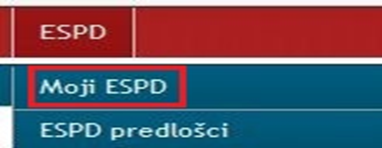 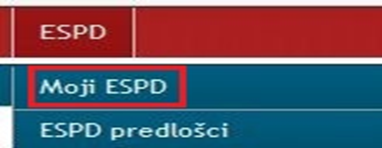 U  izborniku "ESPD" odabire se "Moji ESPD"                   te odabrati  polje „Novi ESPD odgovor“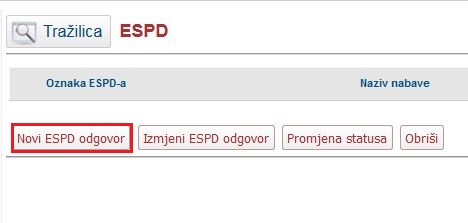 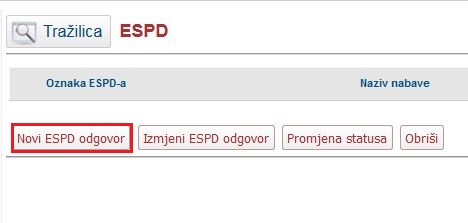 Učitati preuzeti ESPD zahtjev u .xml formatu.Nakon učitavanja EOJN RH automatski ispisuje osnovne podatke o postupku, a gospodarski subjekt upisuje odgovore za tražene podatke koristeći navigaciju EOJN RH, („dalje“, „Spremi i dalje“ i „Natrag“). E-ESPD obrasca –odgovor generira se u pdf. i .xml formatu. e-ESPD odgovor  generira se u pdf. i .xml formatu te ga gospodarski subjekt preuzima u .zip datoteci na svoje računalo. U trenutku predaje elektroničke ponude gospodarski subjekt  prilaže generirani e-ESPD obrazac – odgovor  u .xml formatu. Osim popunjavanja e-ESPD obrasca kroz platformu EOJN RH, gospodarski subjekt može dostaviti e-ESPD obrazac ispunjen kroz servis za elektroničko popunjavanje ESPD-a (.xml format) Europske komisije koji je dostupan na internetskoj adresi: https://ec.europa.eu/growth/tools-databases/espd/filter?lang=hr.ESPD ponuditelji nisu obvezni potpisati niti ovjeravati pečatom.Sukladno čl. 262. ZJN 2016, Naručitelj može u bilo kojem trenutku tijekom postupka javne nabave, ako je to potrebno za pravilno provođenje postupka, provjeriti informacije navedene u ESPD-u kod nadležnog tijela za vođenje službene evidencije o tim podacima (npr. kaznena evidencija) sukladno posebnom propisu i zatražiti izdavanje potvrde o tome, uvidom u popratne dokumente ili dokaze koje već posjeduje, ili izravnim pristupom elektroničkim sredstvima komunikacije besplatnoj nacionalnoj bazi podataka.Ako se ne može obaviti takva provjera ili ishoditi takva potvrda, Naručitelj može zahtijevati od gospodarskog subjekta da u primjerenom roku, ne kraćem od 5 (pet) dana, dostavi sve ili dio popratnih dokumenata ili dokaza. Sukladno Pravilniku, čl. 20.st.5. gospodarski subjekt može dostaviti ažurirane popratne dokumente u neovjerenoj preslici elektroničkim sredstvima komunikacije ili na drugi dokaziv način. Neovjerenom preslikom smatra se i neovjerena preslika elektroničke isprave na papiru.Ako ponuditelj koji je podnio ekonomski najpovoljniju ponudu ne dostavi ažurirane popratne dokumente u ostavljenom roku ili njima ne dokaže da ispunjava uvjete iz članka 260. stavka 1. točaka 1. i 2. ZJN 2016, Naručitelj će odbiti ponudu tog ponuditelja te pozvati na dostavu ažuriranih popratnih dokumenata ponuditelja koji je podnio sljedeću najpovoljniju ponudu ili poništiti postupak javne nabave, ako postoje razlozi za poništenje.PODACI O PONUDI													Ponuda je izjava volje ponuditelja u pisanom obliku da će pružiti usluge u skladu s uvjetima i zahtjevima iz dokumentacije o nabavi.Sadržaj i način  izrade ponudePonuditelji se pri izradi ponude moraju pridržavati zahtjeva i uvjeta iz ove Dokumentacije o nabavite se ne smije ni na koji način mijenjati i nadopunjavati tekst dokumentacije. Trošak pripreme i podnošenja ponude u cijelosti snosi Ponuditelj.Ponuda mora biti sukladna ovoj Dokumentaciji o nabavi, ZJN 2016  i Pravilniku te  sadržavati sljedeće:popunjeni ponudbeni list, uključujući i uvez ponude jer se ponuda dostavlja elektroničkim sredstvima komunikacije  - sukladno obrascu Elektroničkog oglasnika javne nabave Republike Hrvatske (dalje u tekstu: EOJN),popunjeni Troškovnik u nestandiziranom obliku (u xls. formatu i u potpunosti ispunjen),Popunjen e-ESPD obrazac sukladno točci 5. ove dokumentacije,jamstvo za ozbiljnost ponude (dostavlja se odvojeno od elektroničke ponude, u papirnatom obliku u skladu s točkama 6.4. i 7.4.1. Dokumentacije) ili dokaz o uplati novčanog pologaIzjava o jamstvenom roku za otklanjanje nedostataka (Prilog 1 ove dokumentacije – potpis i ovjera nisu obvezni). Ponuda dostavljena elektroničkim sredstvima komunikacije putem EOJN RH obvezuje ponuditelja u roku valjanosti ponude neovisno o tome je li potpisana ili nije te Naručitelj ne smije odbiti takvu ponudu samo zbog toga razloga.Ako se radi o zajednici gospodarskih subjekata, ponudbeni list sadrži podatke iz članka 7. stavka 2. točke 2. Pravilnika (naziv ili tvrtka, sjedište, OIB ili nacionalni identifikacijski broj, broj računa, navod o tome je li ponuditelj u sustavu poreza na dodanu vrijednost, poštanska adresa, adresa elektroničke pošte, kontakt osoba ponuditelja, broj telefona i faksa) za svakog člana zajednice uz obveznu naznaku člana koji je voditelj zajednice te ovlašten za komunikaciju s Naručiteljem.Ako ponuditelj nije u sustavu poreza na dodanu vrijednost ili je predmet nabave oslobođen poreza na dodanu vrijednost, u ponudbenom listu, na mjesto predviđeno za upis cijene ponude s porezom na dodanu vrijednost, upisuje se isti iznos kao što je upisan na mjestu predviđenom za upis cijene ponude bez poreza na dodanu vrijednost, a mjesto predviđeno za upis iznosa poreza na dodanu vrijednost ostavlja se prazno.Način izrade ponude:Ponuda se dostavlja elektroničkim sredstvima komunikacije.Ponuditelj je obvezan ponudu izraditi u formatu koji je opće dostupan i nije diskriminirajući.EOJN RH osigurava da su ponuda i svi njezini dijelovi koji su dostavljeni elektroničkim sredstvima komunikacije izrađeni na način da čine cjelinu te da su sigurno uvezani.Ponuditelj nije obvezan označiti stranice ponude koja se dostavlja elektroničkim sredstvima komunikacije.Ponuditelj nije obvezan dostaviti presliku ponude koja se dostavlja elektroničkim sredstvima komunikacije.Ako se dijelovi ponude dostavljaju sredstvima komunikacije koja nisu elektronička, ponuditelj mora u ponudi navesti koji dijelovi se tako dostavljaju.Način izrade dijelova ponude koji se dostavljaju sredstvima komunikacije koja nisu elektronička:Dio ponude koji se dostavlja sredstvima komunikacije koja nisu elektronička izrađuju se na način da čine cjelinu.Dio ponude koji se dostavlja sredstvima komunikacije koja nisu elektronička, uvezuje se na način da se onemogući naknadno vađenje ili umetanje listova.Dijelove ponude kao što su jamstvo za ozbiljnost ponude, mediji za pohranjivanje podataka i sl. koji ne mogu biti uvezani ponuditelj obilježava nazivom i navodi u ponudi kao dio ponude.Ako je ponuda izrađena od više dijelova ponuditelj mora u ponudi navesti od koliko se dijelova ponuda sastoji.Način dostave ponude (elektroničkim sredstvima komunikacije te sredstvima komunikacije koja nisu elektronička)Ponuda se dostavlja elektroničkim sredstvima komunikacije putem EOJN RH. Smatra se da ponuda dostavljena elektroničkim sredstvima komunikacije putem EOJN RH obvezuje ponuditelja u roku valjanosti ponude.EOJN RH kriptira ponudu na način da se onemogući uvid u ponudu prije isteka roka za dostavu ponuda.Sukladno članku 280. Zakona o javnoj nabavi, u ovom postupku javne nabave ponuda se dostavlja elektroničkim sredstvima komunikacije. Elektronička dostava ponuda provodi se putem EOJN vezujući se na elektroničku objavu obavijesti o nadmetanju te na elektronički pristup Dokumentacije o nabavi.Naručitelj otklanja svaku odgovornost vezanu uz mogući neispravan rad EOJN, zastoj u radu EOJN ili nemogućnosti zainteresiranog gospodarskog subjekta da ponudu u elektroničkom obliku dostavi u danome roku putem EOJN. U slučaju nedostupnosti EOJN primijenit će se odredbe članaka 239. do 240. ZJN 2016.Prilikom elektroničke dostave ponuda, sva komunikacija, razmjena i pohrana informacija između ponuditelja i Naručitelja obavlja se na način da se očuva integritet podataka i tajnost ponuda. Priložena ponuda se nakon prilaganja automatski kriptira te do podataka iz predane elektroničke ponude nije moguće doći prije isteka roka za dostavu ponuda, odnosno, javnog otvaranja ponuda. Stoga će Stručno povjerenstvo Naručitelja imati uvid u sadržaj ponuda tek po isteku roka za njihovu dostavu.U slučaju da Naručitelj zaustavi postupak javne nabave povodom izjavljene žalbe na dokumentaciju ili poništi postupak javne nabave prije isteka roka za dostavu ponuda, za sve ponude koje su u međuvremenu dostavljene elektronički, EOJN će trajno onemogućiti pristup tim ponudama čime će se osigurati da nitko nema uvid u sadržaj dostavljenih ponuda. U slučaju da se postupak nastavi, ponuditelji će morati ponovno dostaviti svoje ponude.Detaljne upute vezano za elektroničku dostavu ponuda dostupne su na stranicama EOJN, na adresi: https://eojn.nn.hr/Oglasnik/.Izmjena i/ili dopuna ponude i odustajanje od ponudePonuditelj može do isteka roka za dostavu ponuda mijenjati svoju ponudu ili od nje odustati.Ponuditelj je obvezan izmjenu ili odustanak od ponude dostaviti na isti način kao i osnovnu ponudu s naznakom da se radi o izmjeni ili odustanku.U slučaju odustanka od ponude, EOJN RH trajno onemogućava pristup toj ponudi ako je dostavljena elektroničkim sredstvima komunikacije, a javni naručitelj je obvezan vratiti ponuditelju ponudu ili njezine dijelove ponude ako su dostavljeni sredstvima komunikacije koja nisu elektronička.Dostava dijela/dijelova ponude u papirnatom obliku u zatvorenoj omotniciUkoliko pri elektroničkoj dostavi ponuda iz tehničkih razloga nije moguće sigurno povezivanje svih dijelova ponude, Naručitelj prihvaća dostavu u papirnatom obliku onih dijelova ponude koji se zbog svog oblika ne mogu dostaviti elektronički (npr. uzorci) ili dijelova za čiju su izradu nužni posebni formati dokumenata koji nisu podržani kroz opće dostupne aplikacije ili dijelova za čiju su obradu nužni posebni formati dokumenata obuhvaćeni shemama licenciranih prava zbog kojih nisu dostupni za izravnu uporabu.Također, ponuditelji u papirnatom obliku, u roku za dostavu ponuda, dostavljaju dokumente drugih tijela ili subjekata koji su važeći samo u izvorniku, ako ih elektroničkim sredstvom nije moguće dostaviti u izvorniku, poput traženog jamstva za ozbiljnost ponude.U slučaju kada gospodarski subjekt, uz elektroničku dostavu ponuda, u papirnatom obliku dostavlja određene dokumente koji ne postoje u elektroničkom obliku, ponuditelj ih dostavlja u zatvorenoj omotnici na kojoj mora biti naznačeno:Na prednjoj strani:Na poleđini ili u gornjem lijevom kutu omotnice ponude mora biti naznačeno:Ponuditelj dio ponude koji se dostavlja odvojeno mora dostaviti Naručitelju na navedenu adresu, do krajnjeg roka za dostavu ponuda. Dio/dijelovi ponude pristigli nakon isteka roka za dostavu ponuda neće se otvarati, nego će se neotvoreni vratiti gospodarskom subjektu koji ih je dostavio.U slučaju dostave dijela/dijelova ponude odvojeno u papirnatom obliku, kao vrijeme dostave ponude uzima se vrijeme zaprimanja ponude putem Elektroničkog oglasnika javne nabave. Ponuditelj samostalno određuje način dostave dijela/dijelova ponude koji se dostavljaju u papirnatom obliku i sam snosi rizik eventualnog gubitka odnosno nepravovremene dostave ponude.Varijante ponudeU ovom postupku javne nabave varijante ponude nisu dopuštene.Način određivanja cijene ponudeCijena ponude piše se brojkama u apsolutnom iznosu zaokruženo na 2 (dvije) decimale. U cijenu ponude bez poreza na dodanu vrijednost moraju biti uračunati svi troškovi, uključujući posebne poreze, trošarine i carine, ako postoje, te popusti.Cijena ponude je nepromjenjiva. Nepromjenjiva cijena je cijena koja tijekom trajanja ugovora o javnoj nabavi ostaje nepromijenjena.Ponuditelj se obvezuje predmet nabave izvršavati po cijeni naznačenoj u ponudi dostavljenoj na nadmetanje u otvorenom postupku javne nabave.Kada cijena ponude bez PDV-a izražena u troškovniku ne odgovara cijeni ponude bez PDV-a izraženoj u ponudbenom listu, vrijedi cijena ponude bez poreza na dodanu vrijednost izražena u troškovniku. Ukoliko ponuditelj nije u sustavu PDV-a, tada se na troškovniku na mjestu predviđenom za upis cijene ponude s PDV-om upisuje isti iznos koji je upisan na mjestu predviđenom za upis cijene bez PDV-a, a mjesto za upis PDV-a ostavlja se prazno. Valuta ponudeCijena ponude mora biti izražena u kunama (HRK).Kriterij za odabir ponude Kriterij za odabir ponude je ekonomski najpovoljnija ponuda. Ekonomski najpovoljnija ponuda utvrđuje se na temelju sljedećih kriterija:Cijena ponude bez PDV-a, Jamstveni rok za otklanjanje nedostataka.Kriteriji za odabir ekonomski najpovoljnije ponude i njihov relativni značaj:Uz cijenu ponude, Naručitelj je odlučio da će kao dodatni kriterij za odabir ekonomski najpovoljnije ponude utvrditi jamstveni rok te dodatne bodove dodjeljivati za jamstveni rok za otklanjanje nedostataka koji je duži od minimalnog jamstvenog roka od 24 (dvadesetčetiri) mjeseca.Svaki od navedenih kriterija ocjenjuje se zasebno sukladno niže navedenim zahtjevima, a zbroj bodova dobiven kroz svaki od kriterija određuje ukupan broj bodova na način da se upisuje cjelobrojna vrijednost (uz zaokruživanje na 2 (dvije) decimalne jedinice). Maksimalan broj bodova koja svaka ponuda može ostvariti zbrojem svih bodova po oba kriterija je 100 (stotina).Ekonomski najpovoljnija ponuda je valjana ponuda koja ostvari najveći broj bodova.U slučaju da su dvije ili više ponuda jednako rangirane na temelju kriterija za odabir pobude, Naručitelj će odabrati ponudu koja je zaprimljena ranije. Ukupnu vrijednost ponude Naručitelj je definirao kao odnos kvalitativnog dijela – trajanja jamstvenog roka za otklanjanje nedostataka i financijskog dijela ponude.Odnos kvalitativnog i financijskog dijela ponude:Financijski dio ponude - cijena ponudeOvim kriterijem se ocjenjuje cijena ponude gospodarskog subjekta. Vrednovanje financijskog dijela ponude provodi se po slijedećoj formuli:CP = (Cmin/Cpon) x 90gdje je:CP - broj bodova koji je dobila ponuda za cijenu Cmin - cijena ponude s najnižom ponuđenom cijenom (bez PDV-a)   Cpon - ponuđena cijena ponude koja se ocjenjuje (bez PDV-a)Maksimalan broj bodova koji ponuditelj može dobiti prema ovom kriteriju je 90.Broj bodova za promatranu ponudu po kriteriju cijene, dobiven po gore navedenoj formuli, utvrđuje se kao cijeli broj ( uz zaokruživanje na 2 (dva) decimalna mjesta). Jamstveni rok za otklanjanje nedostatakaMinimalan jamstveni rok je 24 (dvadesetčetiri) mjeseca, a maksimalni rok koji se uzima u obzir je 60 (šezdeset) mjeseci. Ukoliko se nudi jamstveni rok duži od 60 (šezdeset) mjeseci, smatrat će se da je ponuđen maksimalni rok koji se uzima u obzir. Ponuda u kojoj je iskazan minimalni jamstveni rok dobiva 0 bodova, a ponuda u kojoj je iskazan maksimalni jamstveni rok dobiva 10 bodova, dok će ostale ponude dobiti manje bodova prema sljedećoj formuli: JR = (Jo/Jn) x 10gdje je:JR - broj bodova koje je dobila ponuda za ponuđeni jamstveni rok Jo - jamstveni rok koji je ponuđen u ponudi koja se ocjenjuje Jn - najduži jamstveni rok Maksimalan broj bodova koji ponuditelj može dobiti prema ovom kriteriju je 10.Jamstveni rok moguće je iskazivati isključivo cijelim brojem (ne decimalnim) u mjesecima (npr. 24, 36, 48 i sl.)Ponuditelj iskazuje trajanje jamstvenog roka putem Izjave o jamstvenom roku (Obrazac – Izjava o jamstvenom roku) ove Dokumentacije o nabavi.Ukoliko Izjava nije dostavljena u roku za dostavu ponuda ili ne sadrži navod o trajanju jamstvenog roka smatrat će se da ponuditelj nudi minimalni jamstveni rok od 24 (dvadesetčetiri)  mjeseca.Jamstveni rok ima značenje Razdoblja obavještavanja o nedostacima na Radovima prema članku 11.1. (Otklanjanja nedostataka) kako je navedeno u Dodatku ponudi (sa svim produljenjima iz članka 11.3. (Produljenje Razdoblja obavještavanja o nedostacima), računajući od datuma kada je izdana Potvrda o preuzimanju prema članku 10. (Preuzimanje od strane Naručitelja).“ Razdoblje obavještavanja o nedostacima u smislu ovog Ugovora uključuje i skrivene nedostatke sukladno Zakonu o obveznim odnosima (NN 35/05, 41/08, 125/11, 78/15, 29/18) i njegovo je trajanje određeno u Izjavi o dostavi jamstva za otklanjanje nedostataka u jamstvenom roku. Ponuđeni jamstveni rok upisat će se u Dodatak ponudi.Izračun ekonomski najpovoljnije ponudeUkupna vrijednost ponude Svaki od kriterija (cijena ponude i jamstveni rok) ocjenjuje se zasebno sukladno naprijed navedenim zahtjevima, a zbroj bodova dobiven kroz svaki od kriterija određuje ukupan broj bodova ponude na način da se upisuje cjelobrojna vrijednost za svaki od kriterija (uz zaokruživanje na dvije decimalne jedinice). Maksimalan broj bodova koji ponuda može ostvariti je 100 (stotinu) bodova. Ekonomski najpovoljnija ponuda je valjana ponuda ponuditelja koja, uz kriterije za kvalitativni odabir gospodarskog subjekta, kao i ispunjavanje ostalih uvjeta iz ove Dokumentacije o nabavi, ostvari najveći broj bodova (zbrojem bodova po oba kriterija).   Ukupna ocjena ponude izračunava se po slijedećoj formuli:E=CP + JRGdje je: E= Ukupna ocjena ponudeCP=Cijena ponudeJR= Jamstveni rokJezik i pismo na kojem se izrađuje ponuda: Ponude se moraju izraditi na hrvatskom jeziku i latiničnom pismu. Sva dokumentacija koja se prilaže uz ponudu mora biti na hrvatskom jeziku. Iznimno pojedini dijelovi ponude (isključivo pojedine riječi ili sintagme) mogu biti i na stranom jeziku, i to samo za pojmovlje za koje ne postoji ili odgovarajuće ili uvriježeno stručno pojmovlje na hrvatskom jeziku, a koje se u stručnom sektorskom jeziku rabi kao takvo i samorazumljivo je ili ako je temeljem dostavljenih dokumenata moguće unatoč tome utvrditi sadržaj dokumenta. Službeni dokumenti koje izdaju državna i javnopravna tijela, a koji nisu napisani hrvatskim jezikom moraju biti prevedeni na hrvatski jezik po ovlaštenom sudskom tumaču.Prijevod dokumenata izvršen po ovlaštenom sudskom tumaču mora sadržavati i Potvrdu ovlaštenog sudskog tumača kojom se potvrđuje da prijevod potpuno odgovara izvorniku sastavljenom na stranom jeziku, temeljem članka 19. Pravilnika o stalnim sudskim tumačima (Narodne novine, broj 88/08 i 119/08). Ostale riječi ili navodi moraju biti na hrvatskom jeziku.  Rok valjanosti ponude Rok valjanosti ponude mora biti naveden u ponudi i mora biti najmanje 90 (devedeset) dana od dana određenog za dostavu ponuda. Ponuda obvezuje ponuditelja do isteka roka valjanosti ponude, a na zahtjev Naručitelja ponuditelj može produžiti rok valjanosti svoje ponude. Ako tijekom postupka javne nabave istekne rok valjanosti ponude i jamstva za ozbiljnost ponude, javni naručitelj obvezan je prije odabira zatražiti produženje roka valjanosti ponude i jamstva od ponuditelja koji je podnio ekonomski najpovoljniju ponudu u primjerenom roku ne kraćem od 5 (pet) dana. OSTALE ODREDBE														Podaci o terminu obilaska lokacije ili neposrednom pregledu dokumenata koji potkrepljuju dokumentaciju o nabavi Nacrte (glavni i izvedbeni projekt) potrebne za sastavljanje ponude, iz tehničkih razloga, to jest zbog njene opsežnosti, Naručitelj nije u mogućnosti neograničeno i u cijelosti staviti na raspolaganje posredstvom Elektroničkog oglasnika javne nabave RH.Gospodarski subjekti nacrte mogu neograničeno i u cijelosti preuzeti na mrežnim stranicama projekta ZADAR BAŠTINI – Integrirani kulturni program Grada Zadra 2020: http://www.zadarbastini.hr/novosti/nabava-za-radove-na-rekonstrukciji-objekta-providurove-palace-u-zadru-prilog-2-nacrtiNaručitelj preporuča ponuditeljima da prije podnošenja ponude obiđu građevinsku lokaciju kako bi se detaljno upoznali sa svim specifičnostima predmetne lokacije i radova koje je potrebno izvesti u svezi s ovim predmetom nabave, jer Naručitelj neće prihvatiti eventualne naknadne prigovore odabranog ponuditelja koji bi se odnosili na zahtjevnost lokacije. Smatrat će se da je ponuditelj prije davanja ponude obišao i detaljno pregledao lokaciju (gradilište) i okolinu, da je u svemu proučio dokumentaciju o nabavi i tehničku dokumentaciju, da je došao do svih potrebnih podataka koji utječu na izvođenje radova, te da je na osnovu svega toga podnio svoju ponudu.Prilaganje potvrde o pregledu lokacije u sklopu ponude nije potrebno.Obilazak lokacije moguć je uz prethodnu najavu minimalno 12 (dvanaest) sati ranije, a koja se u pisanom obliku dostavlja elektroničkom poštom na adresu: stefani.mikulec@grad-zadar.hrOdredbe koje se odnose za zajednicu gospodarskih subjekata (ponuditelja) Zajednica gospodarskih subjekata je privremeno udruženje više fizičkih ili pravnih osoba, uključujući podružnice ili javna tijela, koja na tržištu nudi izvođenje radova ili posla, isporuku robe ili pružanje usluga. Ukoliko se dva ili više gospodarskih subjekata udruže radi podnošenja zajedničke ponude, u ponudi se obavezno navodi da se radi o ponudi zajednice ponuditelja. Svaka komunikacija između Naručitelja i Zajednice gospodarskih subjekata odvijat će se putem člana zajednice gospodarskih subjekata koji je ovlašten za komunikaciju s Naručiteljem, pa je istog potrebno naznačiti u ponudbenom listu. Ukoliko zajednica gospodarskih subjekata bude odabrana za sklapanje ugovora o javnoj nabavi, obvezna je, u roku od 8 (osam) dana od dana izvršnosti odluke o odabiru, javnom naručitelju dostaviti pravni akt kojim uređuje svoje međusobne odnose - primjerice: međusobni sporazum, ugovor o poslovnoj suradnji ili slično. Navedenim pravnim aktom se trebaju riješiti međusobni odnosi članova Zajednice vezani uz izvršavanje ugovora o javnoj nabavi, primjerice – dostava jamstva za uredno izvršenje ugovora o javnoj nabavi, dijelovi ugovora koje će izvršavati svaki član Zajednice, obveze svakog člana Zajednice u ispunjenju ugovora o javnoj nabavi, obavještavanje Naručitelja o promjenama vezanim uz potpisnike ugovora o javnoj nabavi, način odvijanja komunikacije (koji član Zajednice na koji e-mail, fax i slično), način sklapanja ugovora i potpisnik ugovora, izdavanje jamstava na temelju ugovora, komunikacija vezana uz izvršavanje ugovora, izdavanje računa, plaćanje računa, potpisivanje primopredajnog zapisnika i ostala bitna pitanja. Naručitelj neposredno plaća svakom članu zajednice gospodarskih subjekata za onaj dio ugovora koji je on izvršio, ako zajednica ponuditelja ne odredi drugačije. U ponudi zajednice gospodarskih subjekata mora biti navedeno koji će dio ugovora (predmet, količina, vrijednost i postotni dio) izvršavati pojedini član zajednice gospodarskih subjekata. U slučaju zajednice gospodarskih subjekata svi članovi zajednice gospodarskih subjekata moraju dostaviti zaseban ESPD i pojedinačno dokazati da: nije u jednoj od situacija zbog koje se gospodarski subjekt isključuje iz postupka javne nabave (osnove za isključenje) – sukladno ovoj Dokumentaciji o nabavi,skupno (zajednički) dokazati da: ispunjavaju tražene kriterije za kvalitativni odabir gospodarskog subjekta (dokaze  sposobnosti) iz ove Dokumentacije o nabavi. Odredbe koje se odnose na podugovaratelje Podugovaratelj je gospodarski subjekt koji za ugovaratelja isporučuje robu, pruža usluge ili izvodi radove koji su neposredno povezani s predmetom nabave. Gospodarski subjekt koji namjerava dati dio ugovora o javnoj nabavi u podugovor obvezan je u
ponudi:navesti koji dio ugovora namjerava dati u podugovor (predmet ili količina, vrijednost ili
postotni udio),navesti podatke o podugovarateljima (naziv ili tvrtka, sjedište, OIB ili nacionalni
identifikacijski broj, broj računa, zakonski zastupnici podugovaratelja),dostaviti ESPD - europsku jedinstvenu dokumentaciju o nabavi za svakog podugovaratelja.Navedeni podaci o podugovoratelju/ima će biti obvezni sastojci ugovora o javnoj nabavi.
Ponuditelj je obvezan za svakog podugovaratelja dokazati da ne postoji razlog za isključenje iz
točke 3. ove Dokumentacije o nabavi.Ako javni naručitelj utvrdi da postoji osnova za isključenje podugovaratelja iz točke 3. ove
Dokumentacije o nabavi, obvezan je od gospodarskog subjekta zatražiti zamjenu tog
podugovaratelja u primjerenom roku, ne kraćem od 5 (pet) dana.Sudjelovanje podugovaratelja ne utječe na odgovornost ugovaratelja za izvršenje ugovora o javnoj
nabavi.Naručitelj je obvezan neposredno plaćati podugovaratelju za dio ugovora koji je isti izvršio. Izuzeća od ovog pravila propisana su čl. 223. ZJN 2016. Ugovaratelj mora svom računu ili situaciji priložiti račune ili situacije svojih podugovaratelja koje je prethodno potvrdio. Ugovaratelj može tijekom izvršenja ugovora o javnoj nabavi od Naručitelja zahtijevati:promjenu podugovaratelja za onaj dio ugovora o javnoj nabavi koji je prethodno dao u
podugovor,uvođenje jednog ili više novih podugovaratelja čiji ukupni udio ne smije prijeći 30%
vrijednosti ugovora o javnoj nabavi bez poreza na dodanu vrijednost, neovisno o tome je li
prethodno dao dio ugovora o javnoj nabavi u podugovor ili ne,preuzimanje izvršenja dijela ugovora o javnoj nabavi koji je prethodno dao u podugovor.Uz zahtjev, ugovaratelj Naručitelju dostavlja podatke i dokumente iz prvog stavka ovog poglavlja
Dokumentacije o nabavi za novog podugovaratelja.Naručitelj neće odobriti yahtjev ugovaratelja: u slučaju zahtjeva za promjenom podugovaratelja za onaj dio ugovora koji je prethodno dao u podugovor i u slučaju zahtjeva za uvođenje jednog ili više novih podugovaratelja čiji ukupni udio ne smije prijeći 30% vrijednosti ugovora o javnoj nabavi bez PDV-a, neovisno o tome je li prethodno dao dio ugovora o javnoj nabavi u podugovor ili ne, ako se ugovaratelj u postupku javne nabave radi dokazivanja ispunjenja kriterija za odabir gospodarskog subjekta oslonio na sposobnost podugovaratelja kojeg sada mijenja, a novi podugovaratelj ne ispunjava iste uvjete, ili postoje osnove za isključenje,u slučaju preuzimanje izvršenja dijela ugovora o javnoj nabavi koji je prethodno dao u
podugovor, ako se ugovaratelj u postupku javne nabave radi dokazivanja ispunjenja kriterija za odabir gospodarskog subjekta oslonio na sposobnost podugovaratelja za izvršenje tog dijela, a ugovaratelj samostalno ne posjeduje takvu sposobnost, ili ako je taj dio ugovora već izvršen.Ako se ponuditelj oslanja na sposobnost podugovaratelja radi dokazivanja ispunjavanja kriterija ekonomske i financijske sposobnosti, podugovaratelji su s Naručiteljem solidarno odgovorni za izvršenje ugovora. JamstvaJamstvo za ozbiljnost ponudePonuditelj je obvezan u ponudi dostaviti jamstvo za ozbiljnost ponude u iznosu od 500.000,00 HRK.Rok važenja jamstva određuje se rokom od 90 (devedeset) dana od dana otvaranja ponuda. Ponuditelj može dostaviti jamstvo koje je duže od roka valjanosti ponude.Jamstvo za ozbiljnost ponude je jamstvo za slučaj odustajanja ponuditelja od svoje ponude u roku njezine valjanosti, nedostavljanja ažuriranih popratnih dokumenata sukladno članku 263. ZJN 2016, neprihvaćanja ispravka računske greške, odbijanja potpisivanja ugovora o javnoj nabavi, nedostavljanja jamstva za uredno ispunjenje ugovora o javnoj nabavi. Jamstvo za ozbiljnost ponude mora biti u obliku bankarske garancije. Jamstvo mora glasiti na Naručitelja, te mora biti „bezuvjetno“, „bez prigovora“, „neopozivo“ i „naplativo na prvi poziv“ i s rokom valjanosti, koji ne smije biti kraći od roka valjanosti ponude. NAPOMENA: U tekstu bankarske garancije OBAVEZNO JE taksativno navesti SVIH 5 (pet) NIŽE NAVEDENIH SLUČAJEVA za koja se izdaje jamstvo:odustajanje ponuditelja od svoje ponude u roku njezine valjanosti,nedostavljanja ažuriranih popratnih dokumenata sukladno članku 263. Zakona o javnoj nabavi, neprihvaćanja ispravka računske greške, odbijanja potpisivanja ugovora o javnoj nabavi, nedostavljanja jamstva za uredno ispunjenje ugovora o javnoj nabavi.U slučaju zajednice ponuditelja jamstvo za ozbiljnost ponude se može dostaviti na slijedeće načine: jamstvo za ozbiljnost ponude može dostaviti jedan od članova zajednice, ali jamstvo mora sadržavati navod o tome da je riječ o zajednici gospodarskih subjekata i glasiti na sve članove zajednice gospodarskih subjekata, a ne samo na jednog člana ilida svaki član zajednice gospodarskih subjekata dostavi jamstvo za ozbiljnost ponude za svoj dio radova koje izvodi s time da zbroj pojedinih jamstava zajednice mora biti jednak traženom ukupnom iznosu jamstva. Ukoliko se, iz bilo kojeg razloga, produljuje rok za dostavu ponuda potrebno je sukladno tome uskladiti i važenje bankarske garancije jer rok valjanosti bankarske garancije ne smije biti kraći od roka valjanosti ponude. Ako tijekom postupka javne nabave istekne rok valjanosti ponude i jamstva za ozbiljnost ponude, Naručitelj je obvezan prije odabira zatražiti produženje roka valjanosti ponude i jamstva od ponuditelja koji je podnio ekonomski najpovoljniju ponudu, koju Ponuditelj mora dostaviti u roku od  7 (sedam) dana, računajući od dana slanja zahtjeva Naručitelja putem EOJN RH. Jamstvo za ozbiljnost ponude mora biti izdano u korist Grad Zadar, Narodni trg 1, 23000 Zadar, Republika Hrvatska, OIB: 09933651854.Bankarska garancija obvezno se dostavlja u izvorniku, u roku za dostavu ponuda, kao sastavni dio ponude u papirnatom obliku koji se dostavlja odvojeno. Dostavlja se u zatvorenoj omotnici na kojoj su navedeni podaci o gospodarskom subjektu, s dodatkom: „Radovi na rekonstrukciji objekta Providurove palače u Zadru – ponovljeni postupak, evidencijski broj nabave: MN 050 – 29/18-15, „Dio/dijelovi ponude koji se dostavljaju odvojeno, NE OTVARAJ“. Izvornik ne smije biti ni na koji način oštećen (bušenjem, klamanjem i sl.).Gospodarski subjekt kao jamstvo za ozbiljnost ponude može dati i novčani polog  u traženom iznosu koji se uplaćuje u korist računa: GRAD ZADAR, Narodni trg 1, 23000 Zadar, Republika HrvatskaIBAN: HR5924070001852000009Poziv na broj HR68 7706 - OIB gospodarskog subjekta.Opis plaćanja pristojbe: Jamstvo za ozbiljnost ponude – novčani polog, ev.br. nabave MN 050 – 29/18-15Pod svrhom plaćanja potrebno je navesti da se radi o jamstvu za ozbiljnost ponude – Ev. broj nabave: MN 050-29/18-15 za nabavu Radovi na rekonstrukciji objekta Providurove palače u Zadru – ponovljeni postupak. Dokaz o uplati novčanog pologa ponuditelj je dužan priložiti u ponudi. Ako se kao jamstvo za ozbiljnost ponude daje novčani polog, gospodarski subjekt mora dostaviti dokaz o uplaćenom  novčanom pologu na temelju kojeg se može utvrditi da je transakcija izvršena, pri čemu se dokazom smatraju i neovjerene preslike ili ispisi provedenih naloga za plaćanje, uključujući i onih izdanih u elektroničkom obliku. Gospodarski subjekt koji kao jamstvo za ozbiljnost ponude uplaćuje novčani polog, u ponudi treba navesti IBAN, model i poziv na broj s kojim će naručitelj izvršiti povrat novčanog pologa.  Gospodarski subjekt koji ima sjedište izvan Republike Hrvatske, može dostaviti bankarsku garanciju u stranoj valuti u navedenom iznosu u kunskoj protuvrijednosti, odnosno može dati novčani polog u stranoj valuti u navedenom iznosu u kunskoj protuvrijednosti, ali se obračun u kune obavlja po srednjem tečaju HNB na dan objave obavijesti o nadmetanju u Elektroničkom oglasniku javne nabave.Jamstvo za ozbiljnost ponude naručitelj će vratiti ponuditeljima u roku od 10 (deset) dana od dana potpisivanja ugovora o javnoj nabavi odnosno po dostavi jamstva za uredno ispunjenje ugovora. Jamstvo za ozbiljnost ponude mora biti važeće do dostave Jamstva za uredno ispunjenje.Jamstvo za uredno ispunjenje ugovoraOdabrani ponuditelj će Naručitelju u roku od 14 (četrnaest) dana od dana potpisa i ovjere Ugovora o javnoj nabavi radova dostaviti Jamstvo za uredno ispunjenje ugovora, u obliku neopozive bankarske garancije, naplative na prvi poziv i bez prava prigovora u visini od 10% (deset posto) od ukupne vrijednosti ugovora bez PDV-a, čije je trajanje 30 (trideset) dana dulje od ugovorenog Roka dovršetka, u obliku danom u Dodatku – Ugovorna dokumentacija, Dio 4 Ogledni obrasci sredstava osiguranja i mora biti izdano od financijske institucije prihvatljive za Naručitelja. Jamstvo za uredno ispunjenje ugovora mora biti važeće do dostave Jamstva za otklanjanje nedostataka u jamstvenom roku.Za svako povećanje ugovorne cijene sukladno članku 3.5 Ugovora, Izvođač će na pisani zahtjev Inženjera odmah povećati vrijednost Sredstva osiguranja za izvršenje Ugovora za odgovarajući postotak.Umjesto jamstva za uredno ispunjenje ugovora o javnoj nabavi u obliku bankarske garancije, ponuditelj može dati novčani polog u traženom iznosu u korist računa Naručitelja Grada Zadra, sukladno podacima navedenim u točki 7.4.1. ove Dokumentacije o nabavi.U slučaju zajednice ponuditelja jamstvo za uredno ispunjenje ugovora se može dostaviti na slijedeće načine: jamstvo za uredno ispunjenje ugovora može dostaviti jedan od članova zajednice, ali jamstvo mora sadržavati navod o tome da je riječ o zajednici gospodarskih subjekata i glasiti na sve članove zajednice gospodarskih subjekata a ne samo na jednog člana ilida svaki član zajednice gospodarskih subjekata dostavi jamstvo za uredno ispunjenje ugovora za svoj dio radova koje izvodi s time da zbroj pojedinih jamstava zajednice mora biti jednak traženom ukupnom iznosu jamstva.Ukoliko odabrani Ponuditelj ne dostavi jamstvo za uredno ispunjenje ugovora u roku od 14 (četrnaest) dana od dana potpisa ugovora, a prije isteka jamstva za ozbiljnost ponude, Naručitelj će raskinuti ugovor i naplatiti jamstvo za ozbiljnost ponude. U slučaju produljenja roka izvršenja ugovora, odabrani ponuditelj u obvezi je dostaviti produljeno jamstvo za uredno ispunjenje ugovora o javnoj nabavi s rokom važenja 30 (trideset) dana nakon isteka roka trajanja ugovora, sukladno prethodno navedenim uvjetima.Napomena: da bi bankarska garancija bila prihvatljiva ne smije biti ničim uvjetovana uključujući i način podnošenja na naplatu (npr. neprihvatljivo je da se naplata garancije uvjetuje podnošenjem zahtjeva za plaćanje putem poslovne banke Naručitelja). Bankarska garancija mora se moći podnijeti na naplatu osobno ili preporučenom pošiljkom, a banka mora prihvatiti zahtjev dostavljen na hrvatskom jeziku.Jamstvo za otklanjanje nedostataka u jamstvenom rokuOdabrani ponuditelj će Naručitelju u roku od 14 (četrnaest) dana od dana izdavanja Potvrde o preuzimanju Radova dostaviti Jamstvo za otklanjanje nedostataka u jamstvenom roku, čije je trajanje navedeno u Izjavi o dostavi jamstava za otklanjanje nedostataka u jamstvenom roku (najmanje 24 mjeseca) u obliku neopozive bankarske garancije, naplative na prvi poziv i bez prava prigovora u visini od 10% (deset posto) od ukupne vrijednosti ugovora bez PDV-a, u obliku danom u Dodatku – Ugovorna dokumentacija, Dio 4 Ogledni obrasci sredstava osiguranja i mora biti izdano od financijske institucije prihvatljive za Naručitelja.Umjesto jamstva za otklanjanje nedostataka u jamstvenom roku u obliku bankarske garancije, ponuditelj može dati novčani polog u traženom iznosu u korist računa Naručitelja Grada Zadra, sukladno podacima navedenim u točki 7.4.1. ove Dokumentacije o nabavi.Odabrani ponuditelj obvezan je u jamstvenom roku bez prava na posebnu naknadu izvršiti otklanjanje svih nedostataka na objektu koji je predmet nabave. Ponuditelji su dužni uz ponudu priložiti Izjavu o dostavi jamstava za otklanjanje nedostataka
u jamstvenom roku.U trenutku zaprimanja jamstva za jamstveni rok Naručitelj će odabranom ponuditelju vratiti jamstvo
za uredno ispunjenje ugovora.Za ugrađenu Opremu odabrani ponuditelj prenosi Naručitelju jamstvo proizvođača u cijelosti, uz uvjet da ono iznosi najmanje 24 mjeseca od dana primopredaje radova.Datum, vrijeme i mjesto dostave ponude i javnog otvaranja ponudePonuditelj svoju elektroničku ponudu mora dostaviti, predajom u Elektronički oglasnik javne nabave Republike Hrvatske (EOJN RH), najkasnije do___________2018. godine do 10,00 sati.kada će ujedno započeti i javno otvaranje ponuda u prostorijama Naručitelja (u prostorijama Grada Zadru, Narodni trg 1, 23000 Zadar, Velika vijećnica).U slučaju kada Naručitelj dobije informaciju da je pristigla elektronički dostavljena ponuda, a funkcija javnog otvaranja elektronički dostavljenih ponuda je nedostupna iz bilo kojeg razloga, proces javnog otvaranja ponuda započinje kada se za to stvore uvjeti.Naručitelj je obvezan produžiti rok za dostavu ponuda u sljedećim slučajevima:ako dodatne informacije, objašnjenja ili izmjene u vezi s dokumentacijom o nabavi, iako pravodobno zatražene od strane gospodarskog subjekta, nisu stavljene na raspolaganje najkasnije tijekom četvrtog dana prije roka određenog za dostavuako je dokumentacija o nabavi značajno izmijenjenaako EOJN RH nije bio dostupan u slučaju iz članka 239. ZJN 2016.U slučajevima iz 1. i 2. gore navedenih točaka, Naručitelj produljuje rok za dostavu razmjerno važnosti dodatne informacije, objašnjenja ili izmjene, a najmanje za deset dana od dana slanja ispravka poziva na nadmetanje. U slučaju iz gore navedene točke 3., Naručitelj produljuje rok za dostavu za najmanje četiri dana od dana slanja ispravka poziva na nadmetanje.Naručitelj nije obvezan produljiti rok za dostavu ako dodatne informacije, objašnjenja ili izmjene nisu bile pravodobno zatražene ili ako je njihova važnost zanemariva za pripremu i dostavu prilagođenih ponuda.Naručitelj je obvezan o svakom produženju roka obavijestiti sve gospodarske subjekte na dokaziv način.Javnom otvaranju ponuda smiju prisustvovati ovlašteni predstavnici ponuditelja i druge osobe. Sukladno članku 282. stavak 8. ZJN 2016., pravo aktivnog sudjelovanja na javnom otvaranju ponuda imaju samo članovi stručnog povjerenstva za javnu nabavu i ovlašteni predstavnici ponuditelja.Ovlašteni predstavnici ponuditelja moraju svoje pisano ovlaštenje predati članovima stručnog povjerenstva neposredno prije javnog otvaranja ponuda. Ovlaštenje mora biti potpisano od strane ovlaštene osobe ponuditelja i ovjereno pečatom, a ukoliko je ovlaštena osoba na otvaranju ponuda, dužna je umjesto ovlaštenja donijeti kopiju rješenja o registraciji/obrtnicu i kopiju identifikacijskog dokumenta te iste predati prisutnim članovima stručnog povjerenstva. Zapisnik o otvaranju ponuda Naručitelj će odmah uručiti svim ovlaštenim predstavnicima Ponuditelja nazočnima na javnom otvaranju, a ostalim ponuditeljima zapisnik se dostavlja na njihov pisani zahtjev, osim ako je Zapisnik javno objavljen.Uradci ili dokumenti koji će se nakon dovršetka postupka javne nabave vratiti ponuditeljimaNaručitelj je obvezan vratiti ponuditeljima jamstvo za ozbiljnost ponude u roku od 10 (deset) dana od dana potpisivanja ugovora o javnoj nabavi, odnosno dostave jamstva za uredno izvršenje ugovora o javnoj nabavi, a presliku jamstva obvezan je pohraniti.Ponuda i dokumenti priloženi uz ponudu, osim eventualno jamstva za koje je povrat predviđen po završetku postupka javne nabave, ne vraćaju se ponuditeljima.Sve elektronički dostavljene ponude EOJN pohranit će se na način koji omogućava čuvanje integriteta podataka i pristup integriranim verzijama dokumenata uz mogućnost pohrane kopije dokumenata u vlastitim arhivima Naručitelja po isteku roka za dostavu ponuda odnosno javnog otvaranja ponuda.Navod o primjeni trgovačkih običaja (uzanci)Tijekom izvršenja Ugovora o javnoj nabavi neće se primjenjivati trgovački običaji (uzance).Odluka o odabiru/poništenju i rok za donošenje odluke o odabiru/poništenjuNaručitelj na temelju utvrđenih činjenica i okolnosti u postupku javne nabave donosi odluku o
odabiru odnosno, ako postoje razlozi za poništenje postupka javne nabave iz članka 298. ZJN
2016, odluku o poništenju. Odluku o odabiru ili odluku o poništenju postupka javne nabave s preslikom zapisnika o pregledu i ocjeni, Naručitelj će dostaviti sudionicima putem EOJN RH. Rok za donošenje odluke o odabiru ili odluke o poništenju postupka javne nabave iznosi 60 (šezdeset) dana od isteka roka za dostavu ponude.Vodeći računa o načelu razmjernosti iz čl. 4 stavak 1. ZJN 2016, te o zahtjevu iz stavka 3. istog članka za primjenom odredbi ZJN-a na način koji omogućava učinkovitu javnu nabavu te ekonomično i svrhovito trošenje sredstava za javnu nabavu Naručitelj je propisao rok za donošenje odluke o odabiru/poništenju. Predmet nabave je vrlo složena rekonstrukcija Providurove palače, najmonumentalnijeg građevinskog sklopa koji se nalazi u povijesnoj jezgri grada Zadra. Složenost projektne dokumentacije i pripadnih troškovnika podrazumijeva vrlo zahtjevan posao stručnog povjerenstva u fazi postupka pregleda i ocjene ponude, te je temeljem prethodno navedenog propisan rok za donošenje Odluke o odabiru/poništenju koji je duži od zakonski predviđenoga. Rok, način i uvjeti plaćanjaPredujam je isključen, kao i traženje sredstava osiguranja plaćanja.Plaćanje se vrši putem valjanog računa/situacije, ovjerenog od FIDIC Inženjera, koje odabrani ponuditelj dostavlja Naručitelju, temeljem sklopljenog  ugovora  o  javnoj  nabavi, najkasnije  u  roku  od  60 (šezdeset) dana  po  primitku valjanog računa i odobrenju od nadzornog tijela Naručitelja, na temelju Zakona o financijskom poslovanju i predstečajnoj nagodbi (NN 108/12, 144/12, 81/13, 112/13, 71/15,078/15) odnosno u najkraćem roku u skladu s proračunskim načinom plaćanja, na račun odabranog ponuditelja i podugovaratelja. Račun/situacija mora sadržavati sve zakonom propisane elemente (obvezni elementi računa za obveznike PDV-a propisani su člankom 79. Zakona o porezu na dodanu vrijednost – NN 73/13, 99/13, 148/13, 153/13, 143/14 i 115/16).Naručitelj je obvezan neposredno plaćati podugovaratelju za dio ugovora koji je isti izvršio, osim ako ugovaratelj dokaže da su obveze prema podugovaratelju za taj dio ugovora već podmirene.Plaćanje je doznakom na IBAN odabranog ponuditelja odnosno podugovaratelja. Uvjeti i zahtjevi koji moraju biti ispunjeni sukladno posebnim propisima ili stručnim pravilimaUvjeti za obavljanje djelatnosti građenjaSukladno članku 29. Zakona o poslovima i djelatnostima prostornog uređenja i gradnje  („Narodne novine“ broj 78/2015)  graditi i/ili izvoditi radove na građevini može pravna osoba ili fizička osoba obrtnik, registrirana za obavljanje djelatnosti građenja, odnosno za izvođenje pojedinih radova koja ispunjava uvjete propisane Zakonom o poslovima i djelatnostima prostornog uređenja i gradnje NN 78/15 te posebnim propisima kojima se uređuje gradnja.Sukladno članku 30. navedenog Zakona, izvođač mora u obavljanju djelatnosti građenja imati zaposlenog ovlaštenog voditelja građenja i/ili ovlaštenog voditelja radova.Za potrebe obavljanja djelatnosti građenja pravna osoba sa sjedištem u Republici Hrvatskoj mora biti registrirana za obavljanje djelatnosti građenja što se dokazuje izvatkom iz sudskog, obrtnog, strukovnog ili drugog odgovarajućeg registra koji se vodi u državi članici njegova poslovnog nastana. Strana pravna osoba sa sjedištem u drugoj državi ugovornici EGP-a (Europskog gospodarskog prostora) koja u toj državi obavlja djelatnost građenja sukladno poglavlju VIII. članku 69. Zakona o poslovima i djelatnostima prostornog uređenja i gradnje (NN 78/15) može u Republici Hrvatskoj privremeno ili povremeno obavljati one poslove koje je prema propisima države u kojoj ima sjedište ovlaštena obavljati, nakon što o tome obavijesti Ministarstvo nadležno za poslove graditeljstva i prostornog uređenje izjavom u pisanom obliku. Uz izjavu strana pravna osoba mora priložiti isprave kojim se dokazuje: pravo obavljanja djelatnosti u državi sjedišta strane pravne osobe, i da je osigurana od odgovornosti za štetu koju bi obavljanjem djelatnosti mogla učiniti investitoru ili drugim osobama. Prema članku 70. Zakona o poslovima i djelatnostima prostornog uređenja i gradnje (NN 78/15) strana pravna osoba sa sjedištem u drugoj državi ugovornici EGP-a koja obavlja djelatnost građenja, može u Republici Hrvatskoj trajno obavljati djelatnost pod istim uvjetima kao pravna osoba sa sjedištem u Republici Hrvatskoj, u skladu sa Zakonom o poslovima i djelatnostima prostornog uređenja i gradnje (NN 78/15) i drugim posebnim propisima. Temeljem članka 612. važećeg Zakona o trgovačkim društvima (NN 111/93, 34/99, 121/99, 52/00, 118/03, 107/07, 146/08, 137/09, 125/11, 152/11, 111/12, 68/13, 110/15) inozemna trgovačka društva ne mogu trajno obavljati djelatnost na području Republike Hrvatske dok tamo ne osnuju podružnicu. Prema članku 71. Zakona o poslovima i djelatnostima prostornog uređenja i gradnje (NN 78/15) strana pravna osoba sa sjedištem u trećoj državi (država je članica Svjetske trgovinske organizacije-STO) koja u trećoj državi obavlja djelatnost građenja ima pravo u Republici Hrvatskoj privremeno ili povremeno obavljati tu djelatnost u skladu sa Zakonom o poslovima i djelatnostima prostornog uređenja i gradnje (NN 78/15) i drugim posebnim propisima (mora posjedovati dokument kojim se dokazuje pravo obavljanja djelatnosti u državi sjedišta strane osobe ili važeću licencu odnosno dokument kojim se to pravo obavljanja djelatnosti regulira, mora biti osigurana od odgovornosti za štetu koju bi obavljanjem djelatnosti mogla učiniti investitoru ili drugim osobama, imati zaposlenog voditelja građenja/radova koji je prošao postupak priznavanja inozemne stručne kvalifikacije pred odgovarajućom komorom). Strana pravna osoba sa sjedištem u trećoj državi (država nije članica Svjetske trgovinske organizacije-STO) koja u trećoj državi obavlja djelatnost građenja ima pravo u Republici Hrvatskoj, pod pretpostavkom uzajamnosti, privremeno ili povremeno obavljati tu djelatnost u skladu sa Zakonom o poslovima i djelatnostima prostornog uređenja i gradnje (NN 78/15) i drugim posebnim propisima (mora posjedovati dokument kojim se dokazuje pravo obavljanja djelatnosti u državi sjedišta strane osobe ili važeću licencu odnosno dokument kojim se to pravo obavljanja djelatnosti regulira, mora biti osigurana od odgovornosti za štetu koju bi obavljanjem djelatnosti mogla učiniti investitoru ili drugim osobama, imati zaposlenog voditelja građenja/radova koji je prošao postupak priznavanja inozemne stručne kvalifikacije pred odgovarajućom komorom). Potrebno je dokazati pretpostavku uzajamnosti iz dvostranih međunarodnih ugovora Republike Hrvatske i države strane pravne osobe. Strane pravne osobe mogu obavljati djelatnost građenja na području Republike Hrvatske pod pretpostavkom uzajamnosti, a to znači, pod onim uvjetima pod kojima domaće fizičke i pravne osobe mogu obavljati djelatnost građenja u državi čiji pripadnik želi tu djelatnost obavljati u Republici Hrvatskoj. Uzajamnost pretpostavlja da jedna država svoje postupanje prema državljanima druge države čini zavisnim od postupanja te države prema njenim državljanima. Informacije o uvjetima obavljanja djelatnosti građenja u Republici Hrvatskoj za stranu pravnu osobu sa sjedištem u drugoj državi ugovornici Europskog gospodarskog prostora, dostupne su na adresi Jedinstvene kontaktne točke u Hrvatskoj:  http://psc.hr/gradenje/Uvjeti za obavljanje djelatnosti građenja u Republici Hrvatskoj i upute za pravne osobe sa sjedištem u drugoj državi ugovornici Europskog gospodarskog prostora, stranu pravnu osobu sa sjedištem u trećoj državi koja u trećoj državi obavlja djelatnost građenja i za gospodarske subjekte sa sjedištem u trećoj državi (ovisno o članstvu u Svjetskoj trgovinskoj organizaciji), kao i uvjeti za fizičku osobu vezano za obavljanje poslova voditelja građenja, javno su dostupne na internetskim stranicama Ministarstva graditeljstva i prostornog uređenja na adresi: http://www.mgipu.hr/default.aspx?id=38118 Naručitelj će od odabranog ponuditelja zatražiti da, najkasnije do dana uvođenja u posao, dostavi dokaze da o ispunjavanju uvjeta za obavljanje djelatnosti građenja u Republici Hrvatskoj sukladno Zakonu o poslovima i djelatnostima prostornog uređenja i gradnje („Narodne novine“ broj 78/2015). U slučaju da odabrani ponuditelj ne dokaže ispunjavanje uvjeta sukladno navedenom Zakonu, Naručitelj ima pravo raskinuti Ugovor o javnoj nabavi radova i naplatiti jamstvo za uredno izvršenje ugovora i to u ukupnom iznosu. Uvjeti za obavljanje poslova građenja Odabrani ponuditelj mora za izvršavanje ugovora za svaku grupu predmeta nabave raspolagati sa sljedećim stručnjacima: Stručnjak 1 – inženjer građevinske ili arhitektonske struke Stručnjak 2 – inženjer elektrotehničke struke Stručnjak 3 – inženjer strojarske struke Jedan od navedenih stručnjaka mora ispunjavati uvjete za ovlaštenog voditelja građenja, a druga dva nominirana stručnjaka uvjete za ovlaštene voditelje radova, sukladno Zakonu o poslovima i djelatnostima prostornog uređenja i gradnje (NN broj 78/15), odnosno sukladno propisima zemlje u kojoj ima poslovni nastan te uvjete utvrđene posebnim zakonom kojim se uređuje udruživanje u Komoru. Detaljnije informacije i upute su gospodarskim subjektima na raspolaganju na internetskim stranicama nadležnog ministarstva (http://www.mgipu.hr/default.aspx?id=32895) ili na dostupne su na adresi Jedinstvenoj kontaktnoj točci u Hrvatskoj: http://psc.hr/gradenje/. Odabrani strani ponuditelj dužan je na poziv naručitelja, dostaviti dokaze da imenovani stručnjaci koji će biti angažirani na izvršenju ugovora o javnoj nabavi ispunjavaju uvjete za obavljanje poslova građenja u Republici Hrvatskoj, i to: Strana pravna osoba sa sjedištem u drugoj državi ugovornici Europskog gospodarskog prostora (u daljnjem tekstu: EGP): koja u Republici Hrvatskoj djelatnost građenja obavlja na privremenoj ili povremenoj osnovi, dužna je na poziv naručitelja, najkasnije do dana uvođenja u posao, dostaviti dokaze:Potvrdu (o podacima iz imenika, upisnika, evidencija ili zbirke isprava) nadležne Hrvatske  komore za ovlaštenog voditelja građenja i/ili ovlaštenog voditelja radova, koja mora sadržavati sljedeće podatke: naziv tvrtke zaposlenja,navod o aktivnom statusu ovlaštenog članakoja u Republici Hrvatskoj djelatnost građenja obavlja na trajnoj osnovi, dužna je na poziv naručitelja, najkasnije do uvođenja u posao, dostaviti dokazePotvrdu (o podacima iz imenika, upisnika, evidencija ili zbirke isprava) nadležne Hrvatske komore za ovlaštenog voditelja građenja i/ili ovlaštenog voditelja radova, koja mora sadržavati sljedeće podatke:naziv tvrtke zaposlenja,navod o aktivnom statusu ovlaštenog člana, Strana pravna osoba sa sjedištem u trećoj državi:koja u Republici Hrvatskoj djelatnost građenja obavlja privremeno ili povremeno a članica je Svjetske trgovinske organizacije, dužna je na poziv naručitelja, najkasnije do dana uvođenja u posao, dostaviti dokaze:da je voditelj građenja/radova prošao postupak priznavanja inozemne stručne kvalifikacije pred odgovarajućom komorom. koja u Republici Hrvatskoj djelatnost građenja obavlja privremeno ili povremeno a nije članica Svjetske trgovinske organizacije ima pravo u Republici Hrvatskoj, pod pretpostavkom uzajamnosti, obavljati tu djelatnost, a dužna je na poziv naručitelja, najkasnije do dana uvođenja u posao, dostaviti dokaze:da je voditelj građenja/radova prošao postupak priznavanja inozemne stručne kvalifikacije pred odgovarajućom komorom. koja u Republici Hrvatskoj djelatnost građenja obavlja trajno, dužna je na poziv naručitelja, najkasnije do dana potpisa ugovora, dostaviti dokaze:Potvrdu (o podacima iz imenika, upisnika, evidencija ili zbirke isprava) nadležne Hrvatske komore za ovlaštenog voditelja građenja i/ili ovlaštenog voditelja radova, koja mora sadržavati sljedeće podatke:naziv tvrtke zaposlenja,navod o aktivnom statusu ovlaštenog člana.U slučaju da odabrani ponuditelj na zahtjev Naručitelja ne dostavi dokaze o ispunjavanju uvjeta za obavljanje poslova građenja, Naručitelj može raskinuti ugovor i naplatiti jamstvo za uredno ispunjenje ugovora i to u ukupnom iznosu. Dopuštenje za rad na kulturnom dobruS obzirom da će se radovi izvoditi na objektu koji je registriran kao pojedinačno zaštićeno kulturno dobro, odabrani ponuditelj za izvršavanje ugovora mora osigurati da građevinsko obrtničke radove obavljaju osobe koje imaju važeće dopuštenje:za izvođenje građevinsko obrtničkih radova na nepokretnom kulturnom dobrukoja dopuštenja  izdaje Ministarstvo kulture, Uprava za zaštitu kulturne baštine temeljem Pravilnika o uvjetima za fizičke i pravne osobe radi dobivanja dopuštenja za obavljanje poslova na zaštiti i očuvanju kulturnih dobara (Narodne novine 74/03, 44/10), a sukladno članku 100. Zakona o zaštiti i očuvanju kulturnih dobara (Narodne novine 69/99, 151/03, 157/03, 100/04, 87/09, 88/10, 61/11, 25/12, 136/12, 157/13, 152/14 , 98/15, 44/17). Važeća dopuštenja za rad na kulturnom dobru odabrani ponuditelj dužan je dostaviti Naručitelju prije obavljanja prvog posla. Ukoliko odabrani ponuditelj ne dostavi traženo ovlaštenje u propisanom roku Naručitelj može raskinuti ugovor i naplatiti jamstvo za uredno ispunjenje ugovora i to u punom iznosu.  Postupak podnošenja zahtjeva Zahtjev za izdavanje dopuštenja podnosi se Ministarstvu kulture, Upravi za zaštitu kulturne baštine, Zagreb, Runjaninova 2. Članak 8. Pravilnika o uvjetima za fizičke i pravne osobe radi dobivanja dopuštenja za obavljanje poslova na zaštiti i očuvanju kulturnih dobara ( NN 74/2003 i 44/2010) propisuje način pokretanja postupka za dobivanje dopuštenja za rad na kulturnim dobrima te navodi i potrebnu popratnu dokumentaciju. U zahtjevu se obavezno navodi vrsta poslova iz članka 2. navedenog Pravilnika, a radovi navedeni u referentnoj listi radova moraju biti opisani u kratkom tehničkom opisu sa navedenom vrstom obavljenih radova (prema Građevinskim normama). Pravna osoba ispunjava uvjete stručne osposobljenosti za obavljanje poslova na zaštiti i očuvanju kulturnih dobara iz čl. 2. točke 1. do 6. Pravilnika ako osigura rad fizičke osobe koja ima dopuštenje Ministarstva kulture za obavljanje onih poslova na zaštiti i očuvanju kulturnih dobara za koje pravna osoba traži dopuštenje. Propisi iz područja obavljanje poslova na zaštiti i očuvanju kulturnih dobara:
Pravilnik o uvjetima za fizičke i pravne osobe radi dobivanja dopuštenja za obavljanje poslova na zaštiti i očuvanju kulturnih dobara ( NN 74/2003 i 44/2010.)- Izjava o poduzimanju potrebnih mjera iz članka 7. Pravilnika.Rok za izjavljivanje žalbe na dokumentaciju o nabavi te naziv i adresa žalbenog tijelaZa rješavanje o žalbama nadležna je Državna komisija za kontrolu postupaka javne nabave. Žalbeni postupak vodi se prema odredbama ZJN 2016 i Zakona o općem upravnom postupku. Žalbeni postupak temelji se na načelima javne nabave i upravnog postupka.Pravo na žalbu ima svaki gospodarski subjekt koji ima ili je imao pravni interes za dobivanje ugovora o javnoj nabavi i koji je pretrpio ili bi mogao pretrpjeti štetu od navodnoga kršenja subjektivnih prava.Žalba se izjavljuje Državnoj komisiji u pisanom obliku.Žalba se dostavlja neposredno, putem ovlaštenog davatelja poštanskih usluga ili elektroničkim sredstvima komunikacije putem međusobno povezanih informacijskih sustava Državne komisije i EOJN RH (e-Žalba sukladno Pravilniku o elektroničkoj žalbi u javnoj nabavi (NN 101/2017)).Žalitelj je obvezan primjerak žalbe dostaviti naručitelju u roku za žalbu.U otvorenom postupku žalba se izjavljuje u roku 10 (deset) dana, i to od dana:objave poziva na nadmetanje, u odnosu na sadržaj poziva ili dokumentacije o nabavi,objave obavijesti o ispravku, u odnosu na sadržaj ispravka,objave izmjene dokumentacije o nabavi, u odnosu na sadržaj izmjene dokumentacije,otvaranja ponuda u odnosu na propuštanje naručitelja da valjano odgovori na pravodobno dostavljen zahtjev dodatne informacije, objašnjenja ili izmjene dokumentacije o nabavi te na postupak otvaranja ponuda,primitka odluke o odabiru ili poništenju, u odnosu na postupak pregleda, ocjene i odabira ponuda, ili razloge poništenja.Žalba mora sadržavati najmanje podatke i dokaze navedene u članku 420. ZJN 2016.	 Drugi podaci koje naručitelj smatra potrebnimaPojašnjenje i upotpunjavanjeAko su informacije ili dokumentacija koje je trebao dostaviti gospodarski subjekt nepotpuni ili pogrešni ili se takvima čine ili ako nedostaju određeni dokumenti, Naručitelj može, poštujući načela jednakog tretmana i transparentnosti, zahtijevati od dotičnih gospodarskih subjekata da dopune, razjasne, upotpune ili dostave nužne informacije ili dokumentaciju. Naručitelj će dopunjavanje, pojašnjenje i/ili upotpunjavanje ponude tražiti putem sustava EOJN, modul Pojašnjenje/upotpunjavanje elektronički dostavljenih ponuda. Detaljne upute o načinu komunikacije Naručitelja i ponuditelja putem sustava EOJN dostupne su na stranicama EOJN, na adresi https://eojn.nn.hr.Sukladno Pravilniku ponudbeni list, troškovnik i jamstvo za ozbiljnost ponude ne smatraju se određenim dokumentima koji nedostaju u smislu članka 293. ZJN 2016 te Naručitelj ne smije zatražiti ponuditelja da iste dostavi tijekom pregleda i ocjene ponuda.Trošak ponude i preuzimanje dokumentacije o nabaviPonuda se izrađuje bez posebne naknade. Trošak pripreme i podnošenja ponude u cijelosti snosi Ponuditelj. Dokumentacija o nabavi se ne naplaćuje te se može preuzeti neograničeno i u cijelosti u elektroničkom obliku na internetskoj stranici EOJN RH-a: https://eojn.nn.hr/Oglasnik/.Prilikom preuzimanja dokumentacije, zainteresirani gospodarski subjekti moraju se registrirati i prijaviti kako bi bili evidentirani kao zainteresirani gospodarski subjekti te kako bi im sustav slao sve dodatne obavijesti o tom postupku. U slučaju da gospodarski subjekt podnese ponudu bez prethodne registracije na portalu EOJN RH-a, sam snosi rizik izrade ponude na neodgovarajućoj podlozi (Dokumentaciji o nabavi). Upute za korištenje EOJN RH-a dostupne su na internetskoj stranici: https://eojn.nn.hr/Oglasnik/clanak/upute-za-koristenje-eojna-rh/0/93/Gospodarski subjekti snose vlastitu odgovornost za pažljivu procjenu Dokumentacije o nabavi, uključujući dostupnu dokumentaciju za pregled i za bilo koju promjenu Dokumentacije o nabavi koja se objavi tijekom trajanja postupka nabave, kao i za pribavljanje pouzdanih informacija koje se tiču bilo kojeg uvjeta i obveza koje mogu na bilo koji način utjecati na iznos ponude ili prirodu nabave ili izvršenja usluga.FIDIC uvjeti ugovora o građenju za građevinske i inženjerske radove po projektima naručiteljaObračun i izvršenje radova vrši se po FIDIC Međunarodnom udruženju konzultantskih inženjera (Federation Internationale des Ingenieurs-Conseils) Crvenoj knjizi Uvjeti Ugovora o građenju za građevinske i inženjerske radove po projektima Naručitelja, koja se smatra sastavnim dijelom ove Dokumentacije o nabavi, ali nije objavljena s obzirom  da podliježe odredbama o zaštiti autorskog prava i pravilima FIDIC organizacije o zabrani objavljivanja. Opći uvjeti primjenjuju se u neizmijenjenom obliku te se očekuje da je svaki ponuditelj upoznat s odredbama istih. Više informacija o Općim uvjetima na http://fidic.org/bookshop/about-publications/fidic-pdf-files-installation-guideNaručitelj će svima koji zatraže Opće uvjete refundirati troškove kupnje FIDIC Crvene knjige, ukoliko gospodarski subjekt istu ne posjeduje, do punog iznosa (350,00 kn + PDV), onima koji podnesu zahtjev za refundaciju, a temeljem predmetnog postupka javne nabave. Zahtjevu za refundaciju troškova mora se priložiti i dokaze o kupnji (preslika računa i sl.) te podatke za uplatu nadoknađenih troškova (broj računa i sl.). Sklapanje i izvršenje ugovora o javnoj nabaviUgovorne strane sklapaju ugovor o javnoj nabavi u pisanom obliku u roku do 30 (trideset) dana od dana izvršnosti odluke o odabiru.Ugovor o javnoj nabavi mora biti sklopljen u skladu s uvjetima određenima dokumentaciji o nabavi i
odabranom ponudom te ugovorne strane izvršavaju ugovor o javnoj nabavi u skladu s uvjetima
određenima u dokumentaciji o nabavi i odabranom ponudom.Naručitelj je obvezan kontrolirati je li izvršenje ugovora o javnoj nabavi u skladu s uvjetima
određenima u dokumentaciji o nabavi i odabranom ponudom.Na odgovornost ugovornih strana za ispunjenje obveza iz ugovora o javnoj nabavi radova, uz odredbe ZJN 2016, na odgovarajući način primjenjuju se odredbe zakona kojim se uređuju obvezni odnosi.Odredbe o izmjenama ugovoraIzmjene Ugovora o javnoj nabavi radova moguće su samo sukladno odredbama članaka 315. do 320. ZJN-a 2016. Sukladno članku 315.ZJN 2016 Ugovor o javnoj nabavi radova može se izmijeniti, neovisno o novčanoj vrijednosti izmjena, u slučaju potrebe za izvođenjem dodatnih radova zbog izmjene tehničkog rješenja prikazanog tehničkom projektno tehničkom dokumentacijom, a temeljem posebnog zahtjeva nadležnog konzervatorskog odjela. Ovaj Ugovor može se izmijeniti zbog produženje roka izvođenja radova: ako Izvođač radova bez svoje krivnje bude spriječen izvoditi radove, a zbog događaja koji se nisu mogli predvidjeti i čije posljedice Izvođač radova nije mogao predvidjeti, izbjeći ni ukloniti (viša sila), a o čijem je nastupu i prestanku Izvođač radova bez odlaganja dužan obavijestiti Naručitelja, zbog nepovoljnih vremenskih prilika koje onemogućavaju izvođenje pojedinih vrsta radova, što se utvrđuje evidencijom meteoroloških uvjeta tijekom izvođenja radova ovjerenih po glavnom nadzornom inženjeru u građevinskom dnevniku. Navedeno će se priznati samo ukoliko je izvođač radova na gradilištu osigurao prisutnost radnika i dostupnost materijala. zbog izdavanja naloga Naručitelja o obustavi radova, zbog nastupa okolnosti koje onemogućuju ispunjenje ugovorenih obaveza u ugovorenom roku, a koje se ne mogu pripisati višoj sili, niti su uzrokovane postupanjem ijedne ugovorne stranke, već su posljedica radnji treće strane, zbog potrebe ugovaranja i izvođenja dodatnih radova. Naručitelj smije, sukladno članku 316. ZJN-a 2016 izmijeniti ugovor o javnoj nabavi tijekom njegova trajanja bez provođenja novog postupka javne nabave radi nabave dodatnih radova od prvotnog ugovaratelja koji su se pokazali potrebnim, a nisu bili uključeni u prvotnu nabavu, ako promjena ugovaratelja: nije moguća zbog ekonomskih ili tehničkih razloga, kao što su zahtjevi za međuzamjenjivošću i interoperabilnošću s postojećim uslugama koje su nabavljene u okviru prvotne nabave, i prouzročila bi značajne poteškoće ili znatno povećavanje troškova za Naručitelja. Svako povećanje cijene ne smije biti veće od 30 % vrijednosti prvotnog ugovora. Ako je učinjeno nekoliko uzastopnih izmjena, ograničenje od 30 % procjenjuje se na temelju neto kumulativne vrijednosti svih uzastopnih izmjena. Naručitelj smije sukladno članku 317. ZJN-a 2016 izmijeniti ugovor o javnoj nabavi tijekom njegova trajanja bez provođenja novog postupka javne nabave ako su kumulativno ispunjeni sljedeći uvjeti: do potrebe za izmjenom došlo je zbog okolnosti koje pažljiv naručitelj nije mogao predvidjeti, izmjenom se ne mijenja cjelokupna priroda ugovora svako povećanje cijene nije veće od 30 % vrijednosti prvotnog ugovora.Ako je učinjeno nekoliko uzastopnih izmjena, ograničenje od 30 %procjenjuje se na temelju neto kumulativne vrijednosti svih uzastopnih izmjena. Naručitelj smije sukladno članku 318. ZJN-a 2016 izmijeniti ugovor o javnoj nabavi tijekom njegova trajanja bez provođenja novog postupka javne nabave s ciljem zamjene prvotnog ugovaratelja s novim ugovarateljem koje je posljedica: primjene članka 315. Zakona o javnoj nabavi, općeg ili djelomičnog pravnog sljedništva prvotnog ugovaratelja, nakon restrukturiranja, uključujući preuzimanje, spajanje, stjecanje ili insolventnost, od strane drugog gospodarskog subjekta koji ispunjava prvotno utvrđene kriterije za odabir gospodarskog subjekta, pod uvjetom da to ne predstavlja drugu značajnu izmjenu ugovora te da nema za cilj izbjegavanje primjene Zakona o javnoj nabavi, obveze neposrednog plaćanja podugovarateljima.Naručitelj smije sukladno članku 319. ZJN-a 2016 izmijeniti ugovor o javnoj nabavi tijekom njegova trajanja bez provođenja novog postupka javne nabave ako izmjene, neovisno o njihovoj vrijednosti, nisu značajne u smislu članka 321. Zakona o javnoj nabavi. Izmjena ugovora o javnoj nabavi tijekom njegova trajanja smatra se značajnom ako njome ugovor postaje značajno različit po svojoj naravi od prvotno zaključenog. Izmjena se u svakom slučaju smatra značajnom ako je ispunjen jedan ili više sljedećih uvjeta: izmjenom se unose uvjeti koji bi, da su bili dio prvotnog postupka nabave, dopustili prihvaćanje drugih natjecatelja od onih koji su prvotno odabrani ili prihvaćanje ponude različite od ponude koja je izvorno prihvaćena ili privlačenje dodatnih sudionika u postupak javne nabave, izmjenom se mijenja ekonomska ravnoteža ugovora u korist ugovaratelja na način koji nije predviđen prvotnim ugovorom, izmjenom se značajno povećava opseg ugovora, ako novi ugovaratelj zamijeni onoga kojemu je prvotno javni naručitelj dodijelio ugovor, osim u slučajevima iz članka 318. Zakona o javnoj nabavi. Naručitelj smije sukladno članku 320. ZJN-a 2016. izmijeniti ugovor o javnoj nabavi tijekom njegova trajanja bez provođenja novog postupka javne nabave ako su kumulativno ispunjeni sljedeći uvjeti: vrijednost izmjene manja je od europskih pragova iz članka 13. Zakona o javnoj nabavi, vrijednost izmjene manja je od 15 % prvotne vrijednosti ugovora o javnoj radova, izmjena ne mijenja cjelokupnu prirodu ugovora. Ako je učinjeno nekoliko uzastopnih izmjena, ograničenje vrijednosti iz gornje odredbe alineja 2.procjenjuje se na temelju neto kumulativne vrijednosti svih uzastopnih izmjena. Izmjene ugovora regulirat će se dodatkom ugovora uz prethodno pribavljenu suglasnost FIDIC inženjera i ovlaštenog predstavnika Naručitelja. Za stavke radova koje su navedene u troškovniku ponude, primijenit će se jedinične cijene iz ponudbenog troškovnika, a za stavke koje nisu navedene u troškovniku ponude, primijenit će se realne tržišne cijene potvrđene od strane nadzornog inženjera, uz detaljnu analizu cijene stavke, prethodno izrađenu od strane ponuditelja u kojoj moraju biti razvidne stavke troška materijala te troška ugradnje. Raskid ugovoraNaručitelj obvezan je raskinuti ugovor o javnoj nabavi tijekom njegova trajanja ako: je ugovor značajno izmijenjen, što bi zahtijevalo novi postupak nabave na temelju članka 321. ZJN-a 2016, je ugovaratelj morao biti isključen iz postupka javne nabave zbog postojanja osnova za isključenje iz članka 251. stavka 1. ZJN-a 2016 , se ugovor nije trebao dodijeliti ugovaratelju zbog ozbiljne povrede obveza iz osnivačkih Ugovora i Direktive 2014/24/EU, a koja je utvrđena presudom Suda Europske unije u postupku iz članka 258. Ugovora o funkcioniranju Europske unije, se ugovor nije trebao dodijeliti ugovaratelju zbog ozbiljne povrede odredaba ZJN 2016, a koja je utvrđena pravomoćnom presudom nadležnog upravnog suda. IntegritetGospodarski subjekt mora jamčiti korektnost u postupku javne nabave i izostanak bilo kakve zabranjene prakse u vezi s postupkom javne nabave kao što su korupcija ili prijevara, zabranjeni dogovori, nuđenje, davanje ili obećavanje neke neprilične prednosti koja može djelovati na zaposlenika ili zaposlenike koji su na bilo koji način uključeni u postupak javne nabave. Naručitelj će svaku sumnju u zabranjene dogovore gospodarskih subjekata u ovom postupku javne nabave prijaviti Agenciji za zaštitu tržišnog natjecanja. Stručno povjerenstvo za javnu nabavu POPIS PRILOGA:Prilog 1 - Izjava o jamstvenom roku za otklanjanje nedostatakaPrilog 2 - NacrtiPrilog 3 - Troškovnik DODACI DOKUMENTACIJI O NABAVIUgovorna dokumentacija eESPD obrazac (eESPD zahtjev)ispunjeni obrazac e-ESPD (Dio III. Osnove za isključenje, Odjeljak A: Osnove povezane s kaznenim presudama) za sve gospodarske subjekte u ponudi (ponuditelja, članove zajednice gospodarskih subjekata, podugovaratelje, druge subjekte na čiju se sposobnost ponuditelj ili zajednica gospodarskih subjekata oslanja).ispunjeni e-ESPD obrazac (Dio III. Osnove za isključenje, Odjeljak B: Osnove povezane s plaćanjem poreza ili doprinosa za socijalno osiguranje) za sve gospodarske subjekte u ponudi (ponuditelja, članove zajednice gospodarskih subjekata, podugovaratelje, druge subjekte na čiju se sposobnost ponuditelj ili zajednica gospodarskih subjekata oslanja). ispunjeni e-ESPD obrazac (Dio III. Osnove za isključenje, Odjeljak C: Osnove povezane s insolventnošću, sukobima interesa ili poslovnim prekršajem) za sve gospodarske subjekte u ponudi (ponuditelja, članove zajednice gospodarskih subjekata, podugovaratelje, druge subjekte na čiju se sposobnost ponuditelj ili zajednica gospodarskih subjekata oslanja). ispunjeni e-ESPD obrazac (Dio IV. Kriteriji za odabir, Odjeljak A: Sposobnost za obavljanje profesionalne djelatnosti, za sve gospodarske subjekte u ponudi.ispunjeni e-ESPD obrazac (Dio IV. Kriteriji za odabir, Odjeljak B: Ekonomska i financijska sposobnost: točka 1a „OPĆI“ GODIŠNJI PROMET ili ako je primjenjivo točka 3) NEDOSTUPNI PODACI O PROMETU.ispunjeni ESPD obrazac (Dio IV. Kriteriji za odabir gospodarskog subjekta, Odjeljak C: Tehnička i stručna sposobnost: točka 1A) ZA UGOVORE O JAVNIM RADOVIMA DEFINIRANOG TIPA. ispunjeni ESPD obrazac (Dio IV. Kriteriji za odabir gospodarskog subjekta, Odjeljak C: Tehnička i stručna sposobnost: točka 2) TEHNIČKI STRUČNJACI ILI TEHNIČKA TIJELA  i točka 6) OBRAZOVNE I STRUČNE KVALIFIKACIJE (navesti minimalno ime i prezime stručnjaka, strukovni naziv te navod za voditelja građenja odnosno voditelja radova). Grad ZadarNarodni trg 1, 23000 Zadar (pisarnica)Predmet nabave: „Radovi na rekonstrukciji objekta Providurove palače u Zadru – ponovljeni postupakEvidencijski broj nabave: MN 050-29/18-15- „Dio/dijelovi ponude koji se dostavljaju odvojeno“Naziv, adresa i OIB ponuditelja/zajednice ponuditelja                                 KRITERIJ MAKSIMALNI BROJ BODOVA PO KRITERIJU Cijena ponude ( bez PDV-a) 90 Jamstveni rok za otklanjanje nedostataka 10 Ukupno 100 KRITERIJ TEŽINSKI OMJERI Financijski dio ponude (CP)   90%Kvalitativni dio – trajanje jamstvenog roka za otklanjanje nedostataka (JR) 10%